+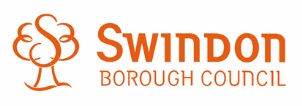 ContentSection 1  	General Information        	Instructions to TenderersSection 2 	General Conditions of ContractSection 3  	Background InformationSection 4  	Supplier Selection QuestionnaireSection 5 	SpecificationSection 6  	Tender Award QuestionsSection 7	Pricing and Payment ScheduleAppendicesAppendix A		Certificate of Bona Fide TenderAppendix B		Freedom of Information Act 2000 (FOI) Exemption FormAppendix C		Form of AgreementAppendix D	Diversity Impact AssessmentAppendix E 	Tender Address Label Label Section 1 - General InformationInstructions to Tenderers1	Statement Of Purpose1.1	Swindon Borough Council (SBC), wishes to submit to tender the requirements for the provision of ‘Reducing Loneliness & Isolation’ in Swindon. 1.2	Companies are now being formally invited to meet these requirements and the purpose of this document is to provide the necessary information to enable Tenderers to submit a response.1.3	All potential respondents receiving this Request for Prices (“Request”) are herein referred to as “Tenderer”. 2	Procurement Policy2.1	It is SBC policy to reduce current and future business costs wherever possible.  The cost benefits of any project must be economically justifiable after the objectives for Products/Services have been met.  Individual Tenderers’ overall operations will be considered in determining which response is the most appropriate for SBC needs.  Tenderers are therefore encouraged to submit the full range of value added services that they can offer within their tender response. 3	Liability3.1	SBC shall incur no obligation or liability whatsoever to anyone by issuing the Request or action by any party relative hereto.4	Notification Of Intent4.1	On or before 13th April 2017 each Tenderer receiving this Request must notify the Commissioning Manager (see 7.1 for details) in writing or by e-mail, of its intention to submit a Response.  If you do not wish to tender, please ensure that all documents are returned, providing details of the reasons for not submitting a proposal.5	Terms Of Validity5.1	The Tenderer is required to keep tenders valid for acceptance for a period of 120 days from the closing date of receipt of tenders.6	Questions/Clarification6.1	Persons proposing to submit a tender are advised first to read the documentation carefully to ensure that they are fully familiar with the nature and extent of the obligations to be accepted by them if their tender is accepted.  Where the word “shall” is used this is mandatory, where the word “should” is used this is to be regarded as desirable.  In the event that a Tenderer is unable to fully comply this must be explicitly stated in the tender submitted.6.2	The Tenderer should seek to clarify any points of doubt or difficulty before submitting a tender.  For this purpose contact can be made, in writing, to the named authorised officer only as detailed in 7 below.  Clarification should be sought in accordance with the timescales detailed in 12.3 below.  If it is decided to amend the Tender Documents, then all Tenderers will be notified accordingly.6.3	SBC will answer all questions from Tenderers and to ensure a consistent interpretation of the Request, all clarification statements will be made available in writing to all Tenderers.6.4	SBC shall not conduct face to face meetings with responding Tenderers at any time during the period between issuing the Request and receiving the Response to the Request unless SBC conduct a site visit or hold a supplier forum during this period.7	Swindon Borough Council Contact7.1	Any questions, clarifications or other communication concerning this tender document must be directed in writing to the following: (please note that this address is not the delivery address for the final tender response, see clause 12.1 for tender delivery address):Claire SmithCommissioning, Voluntary SectorSwindon Borough CouncilWat Tyler House West, 3rd FloorBeckhampton StreetSwindonSN1 2JGEmail:	cesmith@swindon.gov.uk8	Conditions/Assumptions8.1	The Tenderer is required to clearly explain any assumptions or conditions it imposes on or includes in its responses to the Request.9	Tendering Procedure9.1	The Tenderer is required to answer all questions of this ITT document; failure so to do may invalidate your tender.9.2	Many of the clauses of the specification require you to give a detailed response as indicated, clearly stating all of the relevant information you wish to be considered as part of the evaluation process and where applicable, you must provide all appropriate supporting documentation.  You are also requested to affirm either noted, compliant, partial compliant or non-compliant.  In the case of partial or non-compliant the Tenderer must also state the reason.9.3	From the completed tenders a short list of preferred Tenderers may be drawn up and those short listed may be invited to give the Authority a presentation or demonstration on their tender.9.4	A Tenderer who submits a qualified tender shall be requested to withdraw the qualification without amendment to the tender sum otherwise the tender will be rejected if it is considered that such qualification affords the Tenderer an unfair advantage over other Tenderers.9.5	Any costs incurred by the Tenderer in responding to this request or in support of activities associated with the response to this Request, are to be borne by the Tenderer and are not reimbursable by SBC.9.6	Where the Tenderer is proposing to subcontract any part of the service to be provided, this must be clearly stated in all cases.  The Tenderer will be expected to manage and control any sub-contractor services included in their proposal and provide evidence of how they intend to control the sub-contractor(s).  This is particularly relevant to performance of and controlling confidentiality from subcontractors.9.7	SBC logo, trademarks and other identifying marks are proprietary and may not be incorporated in Tenderers response without SBC written permission.9.8	Only information provided as a direct response to the tender will be evaluated.  Information and detail including marketing material, which forms part of general company literature or promotional brochures etc, will not form part of the evaluation process unless specifically requested in this document. 10	Code Of Conduct10.1	It is the objective of SBC to obtain the best goods and services possible by giving fair and impartial consideration to all Tenderers invited to submit a response. 10.2	Every potential Tenderer will be evaluated on a fair and equal basis.  Tenderers will be given the same information and treated equally with respect to the selection process.  The granting of any advantage to one while excluding others is not permitted.10.3	Any Tenderer who directly or indirectly canvasses any member or Officer of the SBC concerning the award of the Contract, or who directly or indirectly obtains or attempts to obtain information from any such member or officer or staff member concerning any other tender or proposed tender will be disqualified.11	Collusive Tendering11.1	Any Tenderer who: -fixes or adjusts the amount of their tender by or under or in accordance with any agreement or arrangement with any other person; orcommunicates to any person other than SBC the amount or approximate amount of the proposed tender except where the disclosure is made in confidence in order to obtain quotations for insurance necessary for the preparation of the tender; orenters into any agreement with any other person that he shall refrain from tendering or as to the amount of any tender to be submitted; oroffers or agrees to pay or give, or does pay or gives, any sum of money, inducement or valuable consideration directly or indirectly to any person for doing or having done or causing or having caused to be done in relation to any other tender or proposed tender for the services, any act or omission,	shall (without prejudice to any other civil remedies available to SBC and without prejudice to any criminal liability which such conduct by a Contractor may attract) be disqualified.12	Receipt of Tender and TimescalesResponses must be submitted on paper and USB, toSwindon Borough Council,Law and Democratic Services, Civic Offices,Euclid Street, Swindon, SN1 2JH and returned in a plain envelope, using the address label enclosed.  The envelope shall, under no circumstances, bear any name or mark indicating the name of the sender.  In particular the practice of incorporating the name of the Tenderer by way of advertisement in the franking of the envelope violates this rule.  The Tenderer should also ensure that any carrier (Royal Mail/Couriers etc.) engaged to deliver a tender does not violate this rule by identifying the Tenderer as the sender.  MARKED TENDERS WILL BE REJECTED.12.2	Responses must be sealed and submitted in DUPLCIATE with one Response clearly marked Master.  1 USB soft copy of the response shall support these documents.  If discrepancies between the copies are found, the Master will be considered as the only response document.  Response packages must be marked confidential - to be opened only by an authorised representative of SBC.12.3	Tender documents, completed in full, shall be received no later than 1200hrs UK Local Time on Friday 28th April 2017.  Documentation not returned by the due date and time will be excluded from evaluation.12.4	No tender shall be considered if it reaches SBC premises, as detailed in 12.3, after the time specified, unless the closing date has formally been extended in writing.12.5	Response openings will be conducted privately.  All materials submitted in response to this Request will become SBC property and may be retained by SBC.12.6	Specifications, data, documentation or other technical or business information (“information”) furnished or disclosed to the Tenderer hereunder shall be deemed SBC property.13	Scope of Evaluation13.1	The evaluation process will seek to appoint a Contractor(s) who can demonstrate the required skills, qualities, technical ability and capacity, commercial stability and experience to ensure successful performance of the Contract.The evaluation process is separated into two separate stages as follows.Stage 1 – Selection CriteriaThis stage concerns the evaluation of the information provided by tenderers in this stage concerns the evaluation of the information provided by tenderers in response to the Tender Questionnaire (Section 4). This evaluation concentrates on economic and financial standing and technical and professional ability and will evaluated as follows:-13.4 Stage 2 – Award CriteriaTenderers who are successful at Stage 1 Selection Criteria qualify to have their submission assessed the Award Criteria where we are seeking to identify the Most Economically Advantageous Tender (MEAT) as follows: Please note that scoring 0 for any one or more method statements will give grounds for excluding the tender from further consideration. In addition, tenderers who score less than half of the potential 75% (i.e. 37.5% non-price score) weighting for the non-price element will be excluded from further considerations. For any tenders so excluded, that tenderer’s price shall be excluded from the ‘price’ evaluation.13.5	A detailed and numerically weighted evaluation matrix  shall be used as part of the assessment, which will be determined to two (2) decimal places.  13.6	The evaluation panel of both stages may comprise the Authority, both commercial and operational (including commercial partners). Additionally depending on the contract, specific users of the works may also be invited to participate in the evaluation process, to which the Authority may consult such users during the procurement process.13.7 	After the initial tender evaluation the Tenderer with the Most Economically Advantageous Bid will become the Preferred Bidder and will be required to provide valid, complete documentation to support it’s bid as outlined in Section 4 Supplier Selection Questionnaire. To support the Preferred Bidder status and finalise the evaluation process the Tenderer will be given 5 days to submit the information to validate it’s bid. Any delays in submitting this documentation will delay the contract award process and the issue of the contract award letter. 13.8	The Authority has the right to withdraw preferred bidder status should the documentation not be submitted by the deadline or does not support statements made in the preferred bidder’s tender.13.9	There are a number of Pass/Fail elements which the Tenderer will be required to ‘Pass’ to be considered for this opportunity.13.10  Failure to comply with the Authority’s requirements for these mandatory    	sections will result in disqualification from the tender evaluation process. Please note there may be individual word limits prescribed for certain responses within the Tender and these will be clearly identified after the relevant question. Should any response you provide within your Tender submission exceed the specified word limit then theAuthority will only consider the response up to the word limit for evaluation purposes. Supporting information will not be included in the associated word count, but this must be both reasonable and relevant to the specific referenced question. 14	Sureties Not Applicable15	Acceptance of Tender15.1	SBC does not bind itself to accept the lowest or any tender.  Power is reserved to accept a portion or portions of the tender.  Tenderers will be notified of the outcome of their tender at the earliest possible opportunity and no useful purpose will be served by communication with SBC in the meantime, unless invited to do so.  16	Post Tender Clarification16.1	SBC reserves the right to short-list one or more Tenderers for the purpose of discussing possible refinements to technical or contractual terms, which may in turn require adjustments to your tender.  This process, if used, will be carried out under strict guidelines and will not put any Tenderer, whether short-listed or not, at a disadvantage.17	Tender Compliance17.1	Tenders must be based upon the Conditions set out in the documents, otherwise they may be rejected, technically, commercially or both on the grounds of non-compliance.OPERATIVE PROVISIONS:Part 1 - Preliminary1.	Definitions and Interpretations1.1	In the Agreement unless the context otherwise requires the following terms shall have the meanings given to them below:1.2	Interpretation	In the Agreement except where the context otherwise requires:the terms and expressions set out in clause 1.1 shall have the meanings ascribed therein;words importing the singular meaning include where the context so admits the plural meaning and vice versa;words importing the masculine include the feminine and the neuter; reference to a clause is a reference to the whole of that clause unless stated otherwise;references to any statute, enactment, order, regulation or other similar instrument shall be construed as a reference to the statute, enactment, order, regulation or instrument as amended by any subsequent enactment, modification, order, regulation or instrument as subsequently amended or re-enacted;references to any person shall include natural persons and partnerships, firms and other incorporated bodies and all other legal persons of whatever kind and however constituted and their successors and permitted assignees or transferees;the words “include”, “includes” and “including” are to be construed as if they were immediately followed by the words “without limitation”;headings are included in the Agreement for ease of reference only and shall not affect the interpretation or construction of the Agreement.2	Term2.1	The Agreement shall take effect on the Commencement Date and shall expire automatically on the Expiry Date unless it is otherwise terminated in accordance with the Agreement, or otherwise lawfully terminated.2.2	The Authority may seek to extend the duration of the Agreement in accordance with clause 55.  During the Extension, the obligations under the Agreement shall continue (subject to any Variation) until the expiry of the period specified in accordance with clause 55. 3	Authority’s Obligations3.1	Save as otherwise expressly provided, the obligations of the Authority under the Agreement are obligations of the Authority in its capacity as a contracting counterparty and nothing in the Agreement shall operate as an obligation upon, or in any other way fetter or constrain the Authority in any other capacity, nor shall the exercise by the Authority of its duties and powers in any other capacity lead to any liability under the Agreement (howsoever arising) on the part of the Authority to the Contractor.4	Entire Agreement4.1	The Agreement constitutes the entire agreement between the Parties relating to the subject matter of the Agreement.  The Agreement supersedes all prior negotiations, representations and undertakings, whether written or oral, except that this clause shall not exclude liability in respect of any fraudulent misrepresentation. 4.2	In the event of and only to the extent of any conflict between the body of the Agreement, Specification, Invitation to Tender, [Tender] [and other documents referred to or attached to the Agreement], the conflict shall be resolved in accordance with the following order of precedence:	(a)	the body of the Agreement shall prevail over; 	(b)	the Schedules; 	(c)	the Invitation to Tender;	(d)	the Tender	(e)	any other document referred to in the Agreement.	Unless expressly agreed, a document varied pursuant to clause 50 shall not take higher precedence than specified here.4.3	The Agreement may be executed in counterparts, each of which when executed and delivered shall constitute an original but all counterparts together shall constitute one and the same instrument.4.4	Without prejudice to any other term of this Agreement no omission from, addition to, or Variation of these terms and conditions shall be valid or of any effect unless it is agreed in writing and signed by the Authority’s Representative. 5	Scope of Agreement5.1	Nothing in the Agreement shall be construed as creating a partnership or a contract of employment between the Authority and the Contractor as defined by the Partnership Act 1890.5.2	In carrying out its obligations under the Agreement, the Contractor shall be acting as principal and not as the agent of the Authority and the Contractor shall not (and shall procure that the Staff do not) say or do anything that might lead any other person to believe that the Contractor is acting as the agent of the Authority. 6	Notices6.1	Except as otherwise expressly provided within the Agreement, no notice or other communication from one Party to the other shall have any validity under the Agreement unless made in writing by or on behalf of the Party concerned.6.2	Any notice or other communication, which is to be given by either Party to the other shall be given by letter (sent by hand or post), by facsimile transmission or electronic mail (confirmed in either case by letter).  Such letters shall be addressed to the other Party in the manner referred to in clause 6.3.  Provided the relevant communication is not returned as undelivered, the notice or communication shall be deemed to have been given:(a)	in the case of a letter 2 Working Days after the day on which the letter was posted; or(b)	in the case of a letter delivered by hand, electronic mail or facsimile transmission:(i)	where it is delivered or transmitted on a Working Day before 16:00 hours, on that day(ii)	in any other case, on the first Working Day after the day on which it is delivered or transmitted; or(c)	such sooner time where the other Party acknowledges receipt of such letters, facsimile transmission or item of electronic mail. 6.3	For the purposes of clause 6.2, the address of each Party shall be:(a)	For the Authority: For the Contractor: 6.4	Either Party may change its address for service by serving a notice in accordance with this clause.7	Authorised Representatives7.1	The Contract Manager shall be as defined in clause 6.3(a). The Contractor will be notified in writing if there is a change to the person who is its Contract Manager.7.2	The Contractor's Representative shall be as defined in the clause 6.3(b) and who shall have the power on behalf of the Contractor in connection with any matter relating to the performance of the Agreement.  The Contractor shall notify the Authority’s Representative in writing if there is a change in the person who is the Contractors Representative.7.3	The Contract Manager and the Contractor's Representative will hold quarteryl (duration) review meetings to monitor the Contractor's performance under the Agreement.7.4	The Authority reserves the right to change the Contractors Representative at any time by giving notice as per clause 6.8	Mistakes in InformationThe Contractor shall be responsible for the accuracy of all drawings, documentation and information supplied to the Authority by the Contractor in connection with the provision of the Services and shall pay the Authority any extra costs occasioned by any discrepancies, errors or omissions therein.9	Conflicts of Interest9.1	The Contractor shall take appropriate steps to ensure that neither the Contractor nor any employee, servant, agent, supplier or sub-contractor is placed in a position where in the reasonable opinion of the Authority there is or may be an actual conflict, or a potential conflict, between the pecuniary or personal interests of the Contractor or such persons and the duties owed to the Authority under the provisions of the Agreement.  The Contractor will disclose to the Authority full particulars of any such conflict of interest, which may arise.The provisions of this clause shall apply during the continuance of the Agreement and for a period of [two] years after its termination or expiry.10	FraudThe Contractor shall take all reasonable steps, in accordance with good industry practice, to prevent any fraudulent activity by the Staff, the Contractor (including its shareholders, members, directors) and/or any of the Contractor’s suppliers, in connection with the receipt of monies from the Authority.  The Contractor shall notify the Authority immediately if it has reason to suspect that any fraud has occurred or is occurring or is likely to occur.Part 2 – The Provision of the Services11	The Services11.1	The Contractor shall provide the Services during the Term in accordance with the Authority’s requirements as set out in the Specification and the terms of the Agreement.  The Authority shall have the power to inspect and examine the performance of the Services at the Premises at any reasonable time.11.2	The Contractor shall at all times deliver the Services in accordance with the Law.11.3	If the Authority informs the Contractor that the Authority considers that any part of the Services do not meet the requirements of the Agreement or differ in any way from those requirements, and this is other than as a result of default or negligence on the part of the Authority, the Contractor shall at its own expense re-schedule and carry out the Services in accordance with the requirements of the Agreement within such reasonable time as may be specified by the Authority.11.4	Subject to the Authority providing Approval in accordance with clause 12.2, timely provision of the Services shall be of the essence of the Agreement, including in relation to commencing the provision of the Services within the time agreed or on a specified date.11.5 	Without prejudice to any other rights and remedies the Authority may have pursuant to the Agreement, the Contractor shall reimburse the Authority for all reasonable costs incurred by the Authority which have arisen as a consequence of the Contractor’s delay in the performance of its obligations under the Agreement and which delay the Contractor has failed to remedy following reasonable notice from the Authority.  For the avoidance of doubt, the Contractor’s obligation to reimburse the Authority under this clause does not arise to the extent that the delay was caused by a delay or failure by the Authority to provide Approval under clause 12.2. 12	Manner of Carrying Out the Services 12.1	The Contractor shall provide all the Equipment necessary for the provision of the Services.12.2 	The Contractor shall make no delivery of Equipment nor commence any work on the Authority’s Premises without obtaining the Authority’s prior Approval.12.3	All Equipment brought onto the Authority’s Premises shall be at the Contractor’s own risk.  The Contractor shall provide for the haulage or carriage thereof to the Premises and the removal of Equipment when no longer required at its sole cost. Unless otherwise agreed, Equipment brought onto the Authority’s Premises will remain the property of the Contractor. 12.4	The Contractor shall maintain all items of Equipment within the Authority’s Premises in a safe, serviceable and clean condition. 12.5	All Equipment shall be at the risk of the Contractor.  The Authority shall have no liability for any loss of or damage to any Equipment unless the Contractor is able to demonstrate that such loss or damage was caused or contributed to by the negligence or default of the Authority.12.6	The Authority shall have the power at any time during the performance of the Services to order in writing that the Contractor remove from the Authority’s Premises any Equipment which in the opinion of the Authority is either hazardous, noxious or not in accordance with the Agreement and if the Authority has ordered the Contractor to remove any item of Equipment, to replace such item with a suitable substitute item of Equipment.12.7	On completion of the Services the Contractor shall remove the Equipment together with any other materials used by the Contractor to provide the Services in order to leave the Authority’s Premises in a clean, safe and tidy condition.  For the avoidance of doubt the Contractor is solely responsible for making good any damage to the Authority’s premises or any objects contained thereon, other than fair wear and tear, which is caused by the Contractor or any of the Contractor’s employees, servants, agents, suppliers or sub-contractors.12.8	Access to the Authority’s Premises shall not be exclusive to the Contractor but shall be limited to such Staff and the Contractor’s suppliers as are necessary to perform of the Services concurrently with the execution of work by others. The Contractor shall co-operate free of charge with such others on the Authority’s Premises as the Authority may reasonably require and shall not impede in any way the Authority or its officers, contractors or agents in the exercise of the Authority’s rights of possession and control over the Premises (if any).13	Sufficiency of Information13.1	The Contractor shall be deemed to have satisfied itself before submitting the Tender as to the accuracy and sufficiency of the rates, prices and discount structures stated by it in the Tender which shall (except insofar as it is otherwise provided in the Agreement) cover all its obligations under the Agreement and shall be deemed to have obtained for itself all necessary information as to risks, contingencies and any other circumstances which might reasonably influence or affect the Tender.14	Free Issue of Materials14.1	Where the Authority, for the purposes of the Agreement, issues materials free of charge to the Contractor such materials shall be and remain the property of the Authority.  The Contractor shall maintain all such materials in good order and condition subject, in the case of tooling, patterns and the like, to fair wear and tear.  The Contractor shall use such materials solely in connection with the Agreement.  Any surplus materials shall be disposed of at the Authority discretion.14.2	The Contractor shall be afforded a reasonable opportunity to inspect the issued materials on delivery and carry out such tests as are reasonably practicable, or are specified in the Specification to satisfy himself as to the suitability of the issued materials.  The Authority shall have no liability in respect of any defect in the issued materials which such inspection or testing would have revealed.  15	Quality and Standards 15.1	The Contractor shall at all times comply with the Quality Standards, and where applicable shall maintain accreditation with the relevant Quality Standards authorisation body.  To the extent the standard of Services has not been specified in the Agreement, the Contractor shall agree the relevant standard of Services with the Contract Manager prior to execution, and shall execute the Agreement with reasonable care and skill and in accordance with best industry practice.15.2	The introduction of new methods or systems, which impinge on the provision of the Services shall be subject to prior Approval in writing by the Contract Manager. 15.3	The signing by the Contract Manager (or their representative) of time sheets or other similar documents shall not be construed as implying the Contractor’s compliance with the Agreement.15.4	Where an appropriate European or British Standard or Code of Practice issued by the European Commission or British Standards Institution is current at the Commencement Date of this Agreement or of any tender relating to this Agreement, all goods, services and materials supplied shall be at least in accordance with that Standard in the absence of any direction to the contrary.16	Non Exclusivity16.1	This Agreement shall be awarded on a non-exclusive basis and the Authority reserves the right to seek to purchase any or all items from other sources.16.2	Where the Authority has provided information regarding data, volumes or forecast quantities, then the Authority does not guarantee any specific quantity unless otherwise stated within the Specification.17	Key Personnel17.1	Any changes to Key Personnel shall be notified to the Authority in writing as soon as is reasonably practicable.17.2	Any replacements to the Key Personnel shall be of at least equal status or of equivalent experience and skills to the Key Personnel being replaced and be suitable for the responsibilities of that person in relation to the Services.18	Contractor’s Staff18.1	The Authority reserves the right under the Agreement to refuse to admit to, or to withdraw permission to remain on, any premises occupied by or on behalf of the Authority:(a)	any member of the Staff; or(b)	any person employed or engaged by a sub-contractor, agent or servant of the Contractor	whose admission or continued presence would be, in the reasonable opinion of the Authority, undesirable. 18.2	If and when directed by the Authority, the Contractor shall provide a list of the names and addresses of all persons who it is expected may require admission in connection with the Agreement to any premises occupied by or on behalf of the Authority, specifying the capacities in which they are concerned with the Agreement and giving such other particulars as the Authority may reasonably desire. 18.3	The Contractor’s Staff, engaged within the boundaries of any of the Authority’s Premises, shall comply with such rules, regulations and requirements (including those relating to security arrangements) as may be in force from time to time for the conduct of personnel when at that establishment and when outside that establishment.18.4	The decision of the Authority as to whether any person is to be refused access to any premises occupied by or on behalf of the Authority shall be final and conclusive.18.5	The Contractor shall bear the cost of any notice, instruction or decision of the Authority under this clause.19	Inspection of Premises 19.1	Save as the Authority may otherwise direct, the Contractor is deemed to have inspected the Premises before tendering so as to have understood the nature and extent of the Agreement to be carried out and be satisfied in relation to all matters connected with the performance of the Agreement.19.2	The Authority shall, at the request of the Contractor, grant such access as may be reasonable for the purpose referred to in clause 19.1.20	Agreement to Occupy Authority’s Premises 20.1	Where any land or Premises (including temporary buildings) are made available by the Authority for occupation by the Contractor in connection with the Agreement, those Premises shall be made available to the Contractor on the terms contained in an agreement regulating the occupation of those Premises.  21	Authority Property 21.1	Where the Authority for the purpose of the Agreement issues Authority Property free of charge to the Contractor such property shall be and remain the property of the Authority.  The Contractor shall not in any circumstances have a lien on the Authority Property and the Contractor shall take all reasonable steps to ensure that the title of the Authority to such Authority Property and the exclusion of any such lien are brought to the notice of all sub-contractors and other persons dealing with the Agreement.21.2	Any Authority Property made available or otherwise received by the Contractor shall be deemed to be in good condition when received by or on behalf of the Contractor unless the Contractor notifies the Authority otherwise within 5 Working Days of receipt.21.3	The Contractor shall maintain all Authority Property in good order and condition, excluding fair wear and tear, and shall use Authority Property solely in connection with the Agreement and for no other purpose without prior Approval.21.4	The Contractor shall notify the Contract Manager of any surplus Authority Property remaining after the expiry, termination and/or partial termination (as appropriate) the Agreement and shall dispose of it as the Authority may direct.  Waste of such Authority Property arising from bad workmanship or negligence of the Contractor or any of the Contractor’s employees, servants, agents, suppliers or sub-contractors shall be made good at the Contractor’s expense. Without prejudice to any other rights of the Authority, the Contractor shall deliver up Authority Property whether processed or not to the Authority on demand.21.5	The Contractor shall ensure the security of all Authority Property, whilst in the Contractor’s possession, either on its Premises or elsewhere during the performance of the Agreement, in accordance with the Authority’s reasonable security requirements as required from time to time.21.6	The Contractor shall be liable for any and all loss of or damage (excluding fair wear and tear) to any Authority Property, unless the Contractor is able to demonstrate that such loss or damage was caused by the negligence or default of the Authority.  The Contractor’s liability set out in this clause shall be reduced to the extent that such loss or damage was contributed to by the negligence or default of the Authority. The Contractor shall inform the Contract Manager within [2] two Working Days of becoming aware of any defects appearing in or losses or damage occurring to Authority Property made available for the purposes of the Agreement.22	Sub-Contracting for the Delivery of the Services22.1	Where the Contractor enters into a sub-contract with a supplier or contractor for the purpose of performing the Agreement, it shall cause a term to be included in such a sub-contract which requires payment to be made of undisputed sums by the Contractor to the sub-contractor within a specified period not exceeding 30 days from the receipt of a valid invoice, as defined by the sub-contract requirements.23	Offers of Employment23.1	For the duration of the Agreement and for a period of 12 months thereafter the Contractor shall not employ or offer employment to any of the Authority’s staff who have been associated with the procurement and/or the contract management of the Services without the Authority’s prior Approval.Part 3 – Payment and Price24       Price24.1	In consideration of the performance of the Contractor’s obligations under the Agreement by the Contractor, the Authority shall pay the Price in accordance with clause 25.24.2	In the event that the cost to the Contractor of performing its obligations under the Agreement increases or decreases as a result of a change of Law, the provisions of clause 29 shall apply.  24.3	The Authority shall pay the Contractor, on the production of a valid Tax invoice, in addition to the Price, a sum equal to the Tax chargeable on the value of the Services provided in accordance with the Agreement.24.4	Prices shall be fixed for 12 months, any agreed written price change shall take effect on the anniversary of the Commencement Date and the Price will be calculated in accordance with the percentage increase or decrease against the previous months Retail Price Index (excluding mortgages), published by the Office for National Statistics.  Any price increase shall not be greater than the Retail Price Index (excluding mortgages.25	Payment and Tax25.1	The Authority shall pay the undisputed sums due to the Contractor in cleared funds within 30 days of receipt and agreement of invoices, submitted monthly in arrears, for work completed to the satisfaction of the Authority.25.2	Each invoice shall contain all appropriate references and a detailed breakdown of the Services and shall be supported by any other documentation reasonably required by the Contract Manager to substantiate the invoice.  Any copy invoices requested by the Authority are to be provided by the Contractor free of charge.25.3	Tax, where applicable, shall be shown separately on valid Tax invoices as a strictly net extra charge.25.4	The Authority may reduce payment in respect of any Services, which the Contractor has either failed to provide or has provided inadequately, without prejudice to any other rights or remedies of the Authority.25.5	The Contractor shall not suspend the supply of the Services unless the Contractor is entitled to terminate the Agreement under clause 62.3 for failure to pay undisputed charges.25.6	The Contractor shall pay all the invoices of its sub-contractors within 30 days of receipt and shall ensure that the same timescale for payment is passed down its supply chain26	Recovery of Sums Due26.1	Wherever under the Agreement any sum of money is recoverable from or payable by the Contractor (including any sum which the Contractor is liable to pay to the Authority in respect of any breach of the Agreement), the Authority may unilaterally deduct that sum from any sum then due, or which at any later time may become due to the Contractor under the Agreement or under any other agreement or contract with the Authority.26.2	Any overpayment by the Authority to the Contractor, whether of the Price or Tax, shall be a sum of money recoverable by the Authority from the Contractor pursuant to clause 26.1 above.26.3	The Contractor shall make any payments due to the Authority without any deduction whether by way of set-off, counterclaim, discount, abatement or otherwise unless the Contractor has a valid court order requiring an amount equal to such deduction to be paid by the Authority to the Contractor.27	Price Adjustment on Extension 27.1	In the event of an Extension being considered by the Authority pursuant to clause 55, the Authority will (as part of such consideration) review the Price with the Contractor in accordance with 24.4.27.2	If a Price variation is agreed with the Authority as part of its consideration relating to an Extension, the revised Price will take effect from the first day of any Extension of the Term pursuant to clause 55.28       Currency28.1	Any requirement of Law to account for the Services in any currency (or to prepare for such accounting), instead of and/or in addition to sterling, shall be implemented by the Contractor at nil charge to the Authority.28.2	The Authority shall provide all reasonable assistance to facilitate compliance by the Contractor under clause 28.1.29        Change of Law29.1	The Contractor shall neither be relieved of its obligations to perform the Services in accordance with the terms of the Agreement nor be entitled to an increase in the Price and/or any charges payable by the Contractor as the result of:a General Change in Law; ora Specific Change in Law where the effect of that Specific Change in Law on the Services is known at the Commencement Date whether by publication of a Bill, as part of a Government Departmental Consultation paper, a draft Statutory Instrument, a proposal in the Official Journal of the European Union or otherwise.29.2	If a Specific Change in Law occurs or will occur during the Term (other than those referred to in clause 29.1) or during any Extension agreed pursuant to clause 27, the Contractor shall notify the Authority of the likely effects of that change, including:whether any change is required to the Services, the Price or the Agreement; andwhether any relief from compliance with the Contractor’s obligations is required, including any obligation to achieve any milestones or to meet any service level requirements at any time.29.3	As soon as practicable after any notification in accordance with clause 29.2 the Parties shall discuss and agree the matters referred to in that clause and any ways in which the Contractor can mitigate the effect of the Specific Change of Law, including:(a)	providing evidence that the Contractor has minimised any increase in costs or maximised any reduction in costs, including in respect of the costs of its subcontractors;(b)	demonstrating that a foreseeable Specific Change in Law had been taken into account by the Contractor before it occurred; (c)	giving evidence as to how the Specific Change in Law has affected the cost of providing the Services; and(d)	demonstrating that any expenditure that has been avoided has been taken into account in amending the Price.29.4	Any increase in the Price or relief from the Contractor’s obligations agreed by the Parties pursuant to this clause 29 shall be implemented in accordance with clause 50.Part 4  -  Statutory Obligations, Codes of Practice and Regulations30	Prevention of Corruption 30.1	The Authority may terminate this Agreement and recover all its loss if the Contractor, its employees or anyone acting on the Contractor's behalf do any of the following things:(a)	offer, give or agree to give to anyone any inducement or reward in respect of this or any other Authority contract (even if the Contractor does not know what has been done); or(b)	commit an offence under the Bribery Act 2010 or Section 117(2) of the Local Government Act 1972; or(c)	commit any fraud in connection with this or any other Authority contract whether alone or in conjunction with Authority Members, contractors or employees.30.2	Any clause limiting the Contractor's liability shall not apply to this clause.31	Discrimination 31.1	The Contractor must:(a)	operate an equal opportunities policy for as long as this Agreement is in force; and(b)	provide the Authority with a copy of any such policy at the Authority’s requestThe Contractor must use all reasonable endeavours to make sure that             its equal opportunities policy complies with all statutory obligations as  regards discrimination on the groundss of colour, race, nationality, cultural or ethnic origin, marital status, gender, age, disability, religion or sexual orientation in relation to:decisions made by it in the recruitment, training or promotion of staff employed or to be employed in the provision of the services;(b)	the provision of the services; and(c)	the carrying out of its obligations under this Agreement.In providing the Services, the Contractor must observe as far as possible the Code and the Human Rights Act 1998The Contractor must provide the Authority with such information as it may reasonably require in order for the Authority to assess the Contractor’s compliance with the Code.31.5	If any Court or Tribunal, or the Commission for Racial Equality (or any body which may replace the Commission) makes a finding that the Contractor has unlawfully discriminated against any person in the provision of the Services then the Contractor must:(a)	take all necessary steps to make sure that the unlawful discrimination does not happen again; and(b)	notify the Authority in writing of the finding and the steps taken to prevent its re-occurrence.32	The Contracts (Rights of Third Parties) Act 199932.1	Nothing in this Agreement confers or purports to confer on any third party any benefit or any right to enforce any term of this Agreement and for the avoidance of doubt the provisions of the Contracts (Rights of Third Parties) Act 1999 are expressly excluded from this Agreement.33	Environmental, Social and Labour Requirements33.1	The Contractor shall, when working on the Authority’s Premises, perform the Agreement in accordance with the Authority’s environmental policy, which is to conserve energy, water, wood, paper and other resources, reduce waste and phase out the use of ozone depleting substances and minimise the release of greenhouse gases, volatile organic compounds and other substances damaging to health and the environment.33.2	In performance of their obligations under the Agreement the Contractor shall comply with applicable obligations in the field of environmental, social and labour law, collective agreements and the international environmental social and labour law provisions listed in Annex X of the Public Contracts Directive34	Health and Safety34.1	The Contractor shall promptly notify the Authority of any health and safety hazards, which may arise in connection with the performance of the Agreement.  The Authority shall promptly notify the Contractor of any health and safety hazards which may exist or arise at the Authority’s Premises and which may affect the Contractor in the performance of the Agreement.34.2	While on the Authority’s Premises, the Contractor shall comply with any health and safety measures implemented by the Authority in respect of Staff and other persons working on those Premises.34.3	The Contractor shall notify the Authority's Representative immediately in the event of any incident occurring in the performance of the Agreement on the Authority’s Premises where that incident causes any personal injury, damage to property which could give rise to personal injury or any incident falling into scope of the Reporting of Injuries, Diseases and Dangerous Occurrences Regulations 1995.34.4	The Contractor shall comply with the requirements of the Health and Safety at Work etc. Act 1974 and any other acts, orders, regulations and codes of practice relating to health and safety, which may apply to Staff and other persons working on the Premises in the performance of the Agreement.34.5	The Contractor shall ensure that its health and safety policy statement  (as required by the Health and Safety at Work etc Act 1974) is made available to the Authority on request.34.6	The Contractor shall at all times during the Term, provide and maintain all such vehicles, plant, machinery and equipment (hereinafter together referred to as “plant”) as are necessary for the proper performance of this Agreement.  Vehicles used on this Agreement shall comply with the Supply of Machinery Regulations 1992 and be of a design, which is entirely suitable for the performance of this Agreement.35	 Disclosure and Barring Service 35.1	The Contractor shall procure that in respect of all potential Staff who will be undertaking a regulated activity as defined by the Safeguarding Vulnerable Groups Act 2006 as amended by the Protection of Freedoms Act 2012 and in any regulations or guidance made thereunder, before the member of Staff begins to perform any of the Services:(a)  each member of Staff is questioned as to whether he or she has any convictions or cautions; and(b)  the results are obtained of a check of the most extensive available kind made with the Disclosure and Barring Service in respect of each member of Staff and the results of such checks are notified to the Authority.  The check for each member of Staff shall include:(i)   a search of the list held pursuant to the Protection of Children Act 1999  where the performance of the Services may involve contact with children including any new list replacing the same in accordance with the Safeguarding Vulnerable Groups Act 2006 as amended by the Protection of Freedoms Act 2012); and/or(ii) 	a search of the list held pursuant to Part VII of the Care Standards Act 2000 where the performance of the Services may involve contact with vulnerable adults (as defined in the Care Standards Act) including any new list replacing the same in accordance with the Safeguarding Vulnerable Groups Act 2006 as amended by the Protection of Freedoms Act 2012.35.2   	The Contractor shall procure that no person who discloses any convictions or cautions, or who is found to have any convictions or cautions or other disclosed information following the results of a Disclosure and Barring Service check, is employed or engaged by the Contractor or on the Contractor’s behalf without Approval where that conviction or other disclosed information is incompatible with the type of work being undertaken by the member of Staff in providing the Services.35.3	The Contractor must provide the Authority with written confirmation that a Disclosure and Barring Service check has been completed and that this has not revealed any matter affecting the suitability of the person to work with children or vulnerable adults as referred to in clause 35.2.35.4              The Contractor shall procure that the Authority is kept advised at all times of any member of Staff who, subsequent to his/her commencement of employment as a member of Staff, receives a conviction or caution or whose previous convictions become known to the Contractor or in respect of which information relating to other disclosed information that may affect their suitability to work with children or vulnerable adults becomes known to the Contractor.  It is the responsibility of the Contractor to obtain any necessary consent to disclose such evidence to the Authority. 35.5               For the avoidance of doubt the provisions of this clause also apply to the Contractor`s use of any volunteers in the performance of the Services36	TUPE 36.1	The Contractor recognises that TUPE may apply in respect of this Agreement, and should they so apply that for the purposes of TUPE, the undertaking concerned (or any relevant part of the undertaking) shall transfer to the Contractor on the commencement of full operations.36.2    During the period of six months preceding the expiry of the Agreement or after the Authority has given notice to terminate the Agreement or the Contractor stops trading, and within 20 working days of being so requested by the Authority, the Contractor shall fully and accurately disclose to the Authority for the purposes of TUPE all information relating to its employees engaged in providing Services under the Agreement, in particular, but not necessarily restricted to, the following: (a)	the total number of Staff whose employment with the Contractor is liable to be terminated at the expiry of this Agreement but for any operation of law; and (b)	for each person, age and gender, details of their salary, and pay settlements covering that person which relate to future dates but which have already been agreed and their redundancy entitlements (the names of individual members of employed Staff do not have to be given); and (c)	full information about the other terms and conditions on which the affected Staff are employed (including but not limited to their working arrangements), or about where that information can be found; and (d)	details of pensions entitlements, if any; and (e)	job titles of the members of Staff affected and the qualifications required for each position. 36.3	The Contractor shall permit the Authority to use the information for the purposes of TUPE and of re-tendering. The Contractor will co-operate with the re-tendering of the Agreement by allowing the Transferee to communicate with and meet the affected employees and/or their representatives. 36.4	The Contractor agrees to indemnify the Authority fully and to hold it harmless at all times from and against all actions, proceedings, claims, expenses, awards, costs and all other liabilities whatsoever in any way connected with or arising from or relating to the provision of information under Clause 36.2. 36.4	The Contractor agrees to indemnify the Authority from and against all actions, proceedings, claims, expenses, awards, costs and all other liabilities (including legal fees) in connection with or as a result of any claim or demand by any employee or other employee or person claiming to be an employee on any date upon which the Agreement is terminated and/or transferred to any third party (“Relevant Transfer Date”) arising out of their employment or its termination whether such claim or claims arise before or after the Relevant Transfer Date. 36.5	In the event that the information provided by the Contractor in accordance with Clause 36.2 above becomes inaccurate, whether due to changes to the employment and personnel details of the affected employees made subsequent to the original provision of such information or by reason of the Contractor becoming aware that the information originally given was inaccurate, the Contractor shall notify the Authority of the inaccuracies and provide the amended information. 36.6	The provisions of this Clause shall apply during the continuance of this Agreement and indefinitely after its termination.Part 5 - Protection of Information37	Data Protection Act37.1	The Contractor shall (and shall procure that any of its Staff involved in the provision of the Agreement) comply with any notification requirements under the DPA and both Parties will duly observe all their obligations under the DPA, which arise in connection with the Agreement. 37.2	Notwithstanding the general obligation in clause 37.1, where the Contractor is processing personal data (as defined by the DPA) as a data processor for the Authority (as defined by the DPA) the Contractor shall ensure that it has in place appropriate technical and organisational measures to ensure the security of the personal data (and to guard against unauthorised or unlawful processing of the personal data and against accidental loss or destruction of, or damage to, the personal data), as required under the Seventh Data Protection Principle in Schedule 1 to the DPA; andprovide the Authority with such information as the Authority may reasonably require to satisfy itself that the Contractor is complying with its obligations under the DPA;promptly notify the Authority of any breach of the security measures required to be put in place pursuant to clause 37.2; andensure it does not knowingly or negligently do or omit to do anything  which places the Authority in breach of the Authority’s obligations under the DPA.37.3	The provisions of this clause shall apply during the continuance of the Agreement and indefinitely after its expiry or termination.37.4	The Contractor acknowledges that the Authority, as the data controller under the DPA, may receive a Subject Access Request and as such shall assist and co-operate (at the Contractor’s expense) with the Data Protection Officer to enable the Authority to comply with the Subject Access Request.37.5	The Contractor shall and shall procure that its sub-contractors shall: (a)	transfer any Subject Access Request to the Authority as soon as practicable after receipt and in any event within 1 Working Day of receiving the request;(b)	provide the Data Protection Officer with a copy of all information required in respect of the Subject Access Request in its possession or power in the form that the Authority requires within 27 Calendar Days (or such other period as the Authority may specify) of the Authority requesting that information; and(c) 	provide all necessary assistance as reasonably requested by the Data Protection Officer to enable the Authority to respond to a Subject Access Request within the timescale stipulated under the DPA.37.6	Where a third party request for personal information from governmental and public bodies including but not limited to the Police or HM Revenue and Customs, is received, the Contractor shall:(a)	transfer the request to the Data Protection Officer who will register the request and undertake the necessary checks to ensure the authenticity of the requester(b)	transfer the information requested to the Data Protection Officer within 3 Working Days of receiving the request38	Confidentiality 38.1	Each Party:-shall treat all Confidential Information belonging to the other Party as confidential and safeguard it accordingly; andshall not disclose any Confidential Information belonging to the other Party to any other person without the prior written consent of the other Party, except to such persons and to such extent as may be necessary for the performance of the Agreement or except where disclosure is otherwise expressly permitted by the provisions of the Agreement.38.2	The Contractor shall ensure that Staff or its professional advisors or consultants are aware of the Contractor’s confidentiality obligations under the Agreement.  Additionally, where it is considered necessary in the opinion of the Authority, the Contractor shall ensure that Staff or such professional advisors or consultants sign a confidentiality undertaking before commencing work in connection with the Agreement.38.3	The provisions of clauses 38.1 to 38.2 shall not apply to any Confidential Information received by one Party from the other:(a)	which is or becomes public knowledge (otherwise than by breach of this clause); (b)	which was in the possession of the receiving Party, without restriction as to its disclosure, before receiving it from the disclosing Party; (c)	which is received from a third party who lawfully acquired it and who is under no obligation restricting its disclosure; (d)	is independently developed without access to the Confidential Information; or(e)	which must be disclosed pursuant to a statutory, legal or parliamentary obligation placed upon the Party making the disclosure, including any requirements for disclosure under the FOIA or the Environmental Information Regulations pursuant to clause 41.38.4	Nothing in this clause shall prevent the Authority:disclosing any Confidential Information for the purpose of:(i)	the examination and certification of the Authority’s accounts; or(ii) 	any examination pursuant to Sections 44 and 46 of the Audit Commission Act 1998 of the economy, efficiency and effectiveness with which the Authority has used its resources; or	(b)	disclosing any Confidential Information obtained from the Contractor:(i)	to any government department or any other Contracting Authority.  All government departments or Contracting Authorities receiving such Confidential Information shall be entitled to further disclose the Confidential Information to other government departments or other Contracting Authorities on the basis that the information is confidential and is not to be disclosed to a third party which is not part of any government department or any Contracting Authority; or(ii)	to any person engaged in providing any services to the Authority for any purpose relating to or ancillary to the Agreement;(c)	provided that in disclosing information under sub-paragraph (b) the Authority discloses only the information which is necessary for the purpose concerned and requires that the information is treated in confidence and that a confidentiality undertaking is given where appropriate. 38.5	Nothing in this clause shall prevent either Party from using any techniques, ideas or know-how gained during the performance of the Agreement in the course of its normal business, to the extent that this does not result in a disclosure of Confidential Information or an infringement of Intellectual Property Rights.38.6	The Parties acknowledge that, except for any information which is exempt from disclosure in accordance with the provisions of the FOIA, the text of this Agreement, and any Schedules to this Agreement, is not Confidential Information. The Authority shall be responsible for determining in its absolute discretion whether any part of the Agreement or its Schedules is exempt from disclosure in accordance with the provisions of the Act38.7	Notwithstanding any other term of this Agreement, the Contractor hereby gives its consent for the Authority to publish this Agreement and its Schedules in its entirety, including from time to time agreed changes to the Agreement, to the genera! public in whatever form the Authority decides.39	Security of Confidential Information39.1	In order to ensure that no unauthorised person gains access to any Confidential Information or any data obtained in the performance of the Agreement, the Contractor undertakes to maintain security systems Approved by the Authority. Where necessary to prevent such access, the Authority may require the Contractor to alter any security systems at any time during the Term at the Contractor’s expense.39.2	The Contractor will immediately notify the Authority of any breach of security in relation to Confidential Information and all data obtained in the performance of the Agreement and will keep a record of such breaches.  The Contractor will use its best endeavours to recover such Confidential Information or data however it may be recorded.  This obligation is in addition to the Contractor’s obligations under clause 38.  The Contractor will co-operate with the Authority in any investigation that the Authority considers necessary to undertake as a result of any breach of security in relation to Confidential Information or data.40	Authority Policies40.1	The Authority has a whistle blowing policy to encourage its employees and the public to bring into the open issues concerning dishonesty involving the Authority.  The Contractor shall ensure that its staff are made aware of this policy which is available on the Authority's website.40.2	Where the Authority’s “Customer Services Charter” is applicable to the Services, the Contractor shall use its best endeavours to ensure that the standards set out in the Charter are met.40.3	Where the Contractor has been appointed as agent for the Authority and under this Agreement is required to let contracts, the Contractor shall comply with the Authority’s Standing Orders relating to Contracts (contained in Part 4 of the Authority’s Constitution).41	Freedom of Information41.1 	The Contractor acknowledges that the Authority is subject to the requirements of the FOIA and the Environmental Information Regulations and shall assist and cooperate with the Authority (at the Contractor’s expense) to enable the Authority to comply with these Information disclosure requirements. 41.2	The Contractor shall and shall procure that its sub-contractors shall: (a)		transfer the Request for Information to the Authority as soon as practicable after receipt and in any event within two Working Days of receiving a Request for Information;(b)		provide the Authority with a copy of all Information in its possession or power in the form that the Authority requires within five Working Days (or such other period as the Authority may specify) of the Authority requesting that Information; and(c)	provide all necessary assistance as reasonably requested by the Authority to enable the Authority to respond to a Request for Information within the time for compliance set out in section 10 of the FOIA or regulation 5 of the Environmental Information Regulations.41.3 	The Authority shall be responsible for determining at its absolute discretion whether the Commercially Sensitive Information and/or any other Information: (a)	is exempt from disclosure in accordance with the provisions of the FOIA or the Environmental Information Regulations;(b)	is to be disclosed in response to a Request for Information, and in no event shall the Contractor respond directly to a Request for Information unless expressly authorised to do so by the Authority. 41.4 	The Contractor acknowledges that the Authority may, acting in accordance with the Department for Constitutional Affairs’ Code of Practice on the Discharge of Functions of Public Authorities under Part I of the Freedom of Information Act 2000, be obliged under the FOIA or the Environmental Information Regulations to disclose Information:-(a)	without consulting with the Contractor, or(b)		following consultation with the Contractor and having taken its views into account.41.5 	The Contractor shall ensure that all Information produced in the course of the Agreement or relating to the Agreement is retained for disclosure and shall permit the Authority to inspect such records as requested from time to time. 41.6 	The Contractor acknowledges that any lists or Schedules provided by it outlining Confidential Information are of indicative value only and that the Authority may nevertheless be obliged to disclose Confidential Information in accordance with clause 41.4. 42	Publicity, Media and Official Enquiries42.1	The Contractor shall not make any press announcements or publicise the Agreement or any part thereof in any way, except with the Approval of the Contract Manager.  42.2	The Contractor shall take all reasonable steps to ensure the observance of the provisions of clause 42.1 by their Staff.  42.3	The provisions of this clause shall apply during the continuance of the Agreement and indefinitely after its expiry or termination.43	Security43.1	The Authority shall be responsible for maintaining the security of the Premises in accordance with its standard security requirements.  The Contractor shall comply with all reasonable security requirements of the Authority while on the Premises, and shall procure that all of its Staff shall likewise comply with such requirements.  44	Intellectual Property Rights  44.1	All Intellectual Property Rights in any specifications, instructions, plans, data, drawings, databases, patents, patterns, models, designs or other material:(a)	furnished to or made available to the Contractor by the Authority shall remain the property of the Authority;(b)	prepared by or for the Contractor for use, or intended use, in relation to the performance of the Agreement shall belong to the Authority and the Contractor shall not, and shall procure that the Contractor’s employees, servants, agents, suppliers and sub-contractors shall not, (except when necessary for the implementation of the Agreement) without prior Approval, use or disclose any such Intellectual Property Rights, or any other information (whether or not relevant to the Agreement) which the Contractor may obtain in performing the Agreement except information which is in the public domain.44.2	The Contractor shall procure that the owner of the rights grants to the Authority a non-exclusive licence, or if itself a licensee of those rights, shall grant to the Authority an authorised sub-licence, to use, reproduce, and maintain the material. Such licence or sub-licence shall be non-exclusive, perpetual and irrevocable, shall include the right to sub-license, transfer, novate or assign to other Contracting Authorities, the Replacement Contractor or to any other third party providing services to the Authority, and shall be granted at no cost to the Authority.44.3	It is a condition of the Agreement that the Services will not infringe any Intellectual Property Rights of any third party and the Contractor shall during and after the Term on written demand indemnify and keep indemnified the Authority against all actions, suits, claims, demands, losses, charges, damages, costs and expenses and other liabilities which the Authority may suffer or incur as a result of or in connection with any breach of this clause, except where any such claim relates to:(a)	designs furnished by the Authority;(b)	the use of data supplied by the Authority which is not required to be verified by the Contractor under any provision of the Agreement.44.4	The Authority shall notify the Contractor in writing of any claim or demand brought against the Authority for infringement or alleged infringement of any Intellectual Property Right in materials supplied or licensed by the Contractor. The Contractor shall at its own expense conduct all negotiations and any litigation arising in connection with any claim for breach of Intellectual Property Rights in materials supplied or licensed by the Contractor, provided always that the Contractor: (a)	shall consult the Authority on all substantive issues which arise during the conduct of such litigation and negotiations; (b)	shall take due and proper account of the interests of the Authority; and(c)	shall not settle or compromise any claim without the Authority’s prior written consent (not to be unreasonably withheld or delayed).44.5	If a claim, demand or action for infringement or alleged infringement of any Intellectual Property Right is made in connection with the Agreement or in the reasonable opinion of the Contractor is likely to be made, the Contractor may at its own expense and subject to the consent of the Authority (not to be unreasonably withheld or delayed) either:(a)	modify any or all of the Services without reducing the performance or functionality of the same, or substitute alternative Services of equivalent performance and functionality, so as to avoid the infringement or the alleged infringement, provided that the terms herein shall apply with any necessary changes to such modified Services or to the substitute Services; or(b)	procure a licence to use and provide the Services, which are the subject of the alleged infringement, on terms which are acceptable to the Authority.44.6	At the termination of the Agreement the Contractor shall immediately return to the Authority all materials, work or records held, including any back-up media.45	Copyright45.1	Copyright in the documents comprising the Agreement shall vest in the Authority but the Contractor may obtain or make at their own expense any further copies required for use by them for performing the Agreement.46	Audit and the Audit Commission46.1	The Contractor shall keep and maintain until six years after the Agreement has been completed, or as long a period as may be agreed between the Parties, full and accurate records of the Agreement including the Services provided under it, all expenditure reimbursed by the Authority, and all payments made by the Authority.  The Contractor shall on request afford the Authority or the Authority’s representatives such access to those records as may be required by the Authority in connection with the Agreement.47	Local Commissioner47.1	Where the Local Commissioner conducts an investigation into a complaint out of or in connection with the provision of the Services or any part of them, the Contractor shall at its own cost:-(a)	provide any information requested by the Local Commissioner or by the Authority within the timescale allotted; and(b)	attend any meetings with the Local Commissioner and/or the Authority as required for the purposes of the investigation; and(c)	promptly allow access to and investigation of any relevant documents and data and if requested provide copies; and(d)	permit the Local Commissioner and/or the Authority to interview any members of its Staff in connection with the investigation; and(e)	arrange for relevant members of its Staff to appear as witnesses in any ensuing legal proceedings or internal proceedings of the Authority; and(f)	co-operate fully and promptly in every way required by the Local Commissioner during the course of the investigation; and(g)	at the request of the Authority, issue a suitable apology to the complainant.47.2	The Authority and the Contractor agree that the Authority shall take action in response:-(a)	to reports of the Local Commissioner in respect of the Services which conclude that injustice has been caused to a person aggrieved in consequence of maladministration, such action to be commensurate with the findings of such reports; or(b)	if, following a report referred to in clause 47.2(a), recommendations are made by the Local  Commissioner,  to  comply with  such recommendations.47.3	The Contractor shall be liable for and shall fully and promptly indemnify the Authority against all costs, expenses and losses properly incurred or suffered arising, be it directly or indirectly, out of or in connection with the compliance with, or the implementation of any actions in response to, a report of, or recommendations by, the Local Commissioner pursuant to clause 47.2 to the extent that the said costs, expenses and losses are due to the Contractor's failure (through act or omission) to exercise the level of skill, care and diligence which would be reasonably expected from an efficient and effective Contractor of the Services.Part 6 – Control of the Agreement48	Assignment and Sub-Contracting48.1	The Contractor shall not assign, sub-contract or in any other way dispose of the Agreement or any part of it without prior Approval.  Sub-contracting any part of the Agreement shall not relieve the Contractor of any obligation or duty attributable to the Contractor under the Agreement.48.2	The Contractor shall be responsible for the acts and omissions of its sub-contractors as though they are its own.49	Waiver49.1	The failure of either Party to insist upon strict performance of any provision of the Agreement or the failure of either Party to exercise any right or remedy shall not constitute a waiver of that right or remedy and shall not cause a diminution of the obligations established by the Agreement.49.2	No waiver shall be effective unless it is expressly stated to be a waiver and communicated to the other Party in writing in accordance with the provisions of clause 6.49.3	A waiver of any right or remedy arising from a breach of the Agreement shall not constitute a waiver of any right or remedy arising from any other or subsequent breach of the Agreement.50	Variation of the Services50.1	The Authority reserves the right on giving reasonable written notice from time to time to require changes to the Services (whether by way of the removal of Services, the addition of new Services, or increasing or decreasing the Services or specifying the order in which the Services are to be performed or the locations where the Services are to be provided) for any reasons whatsoever.50.2	Any such Variation shall be communicated in writing by the Contract Manager to the Contractor’s Representative in accordance with the notice provisions of clause 6.  All Variations shall be in the form of an addendum to the Agreement. 50.3	In the event of a Variation the Price may also be varied.  Such Variation in the Price shall be calculated by the Contractor and agreed in writing with Authority and shall be such amount as properly and fairly reflects the nature and extent of the Variation in all the circumstances.  Failing agreement the matter shall be determined by negotiation or mediation in accordance with the provisions of clause 72.50.4	The Contractor shall provide such information as may be reasonably required to enable such varied price to be calculated.51	Severability51.1	If any provision of the Agreement is held invalid, illegal or unenforceable for any reason by any court of competent jurisdiction, such provision shall be severed and the remainder of the provisions of the Agreement shall continue in full force and effect as if the Agreement had been executed with the invalid, illegal or unenforceable provision eliminated.   51.2	In the event of a holding of invalidity so fundamental as to prevent the accomplishment of the purpose of the Agreement, the Parties shall immediately commence negotiations in good faith to remedy the invalidity.52	Remedies in the Event of Inadequate Performance52.1	Where a complaint is received or a problem indicated in any Customer Satisfaction Survey about the standard of Services or about the way any Services have been delivered or work has been performed or about the materials or procedures used or about any other matter connected with the performance of the Agreement, then the Contract Manager shall take all reasonable steps to ascertain whether the complaint is valid.  If the Contract Manager so decides, they may uphold the complaint, and/or take further action in accordance with the provisions of clause 61 of the Agreement.52.2	In the event that the Authority is of the reasonable opinion that there has been a material breach of the Agreement by the Contractor, or the Contractor’s performance of its obligations under the Agreement has failed to meet the requirement set out in the Specification Schedule, then the Authority may, without prejudice to its rights under clause 61 of the Agreement, do any of the following:(a)	make such deduction from the Price to be paid to the Contractor as the Authority shall reasonably determine to reflect sums paid or sums which would otherwise be payable in respect of such of the Services as the Contractor shall have failed to provide or performed inadequately; (b)	without terminating the Agreement, itself provide or procure the provision of part of the Services until such time as the Contractor shall have demonstrated to the reasonable satisfaction of the Authority that the Contractor will be able to perform such part of the Services in accordance with the Agreement; (c)	without terminating the whole of the Agreement, terminate the Agreement in respect of part of the Services only (whereupon a corresponding reduction in the Price shall be made) and thereafter itself provide or procure a third party to provide such part of the relevant Services; and/or(d)	terminate, in accordance with clause 61, the whole of the Agreement.52.3	The Authority may charge to the Contractor any cost reasonably incurred by the Authority and any reasonable administration costs in respect of the provision of such part of the relevant Services by the Authority or by a third party to the extent that such costs exceed the Price which would otherwise have been payable to the Contractor for such part of the relevant Services.If the Contractor fails to perform any of the Services to the reasonable satisfaction of the Authority and such failure is capable of remedy, then the Authority shall instruct the Contractor to remedy the failure and the Contractor shall at its own cost and expense remedy such failure (and any damage resulting from such failure) within 10 Working Days or such other period of time as the Authority may direct.52.5	In the event that:  (a)	the Contractor fails to comply with clause 52.4. above and the failure, is  materially adverse to the commercial interests of the Authority or prevent the Authority from discharging a statutory duty; or(b)	the Contractor persistently fails to comply with clause 52.4 above, 	the Authority reserves the right to terminate the Agreement by notice in writing with immediate effect.52.6	The remedies of the Authority under this clause may be exercised successively in respect of any one or more failures by the Contractor.53	Remedies Cumulative53.1	Except as otherwise expressly provided by the Agreement, all remedies available to either Party for breach of the Agreement are cumulative and may be exercised concurrently or separately, and the exercise of any one remedy shall not be deemed an election of such remedy to the exclusion of other remedies.54	Monitoring of Performance54.1	The Contractor shall comply with the monitoring arrangements set out in Monitoring Schedule including, but not limited to, providing such data and information as the Contractor may be required to produce under the Agreement. 55	Possible Extension of Term55.1	Subject to satisfactory performance by the Contractor during the Initial Term, the Authority shall be entitled by written notice to the Contractor given not less than 3 Months prior to the last day of the Term to extend the Agreement for a further period of up to two year(s).  The provisions in this Agreement will apply throughout any such extended period.56	Novation56.1	The Authority shall be entitled to assign, novate or otherwise dispose of its rights and obligations under this Agreement or any part thereof to any Contracting Authority, private sector body or any other body established under statute (“Transferee”) provided that any such assignment, novation or other disposal shall not increase the burden of the Contractor’s obligations under this Agreement.56.2	The Authority shall be entitled to disclose to any Transferee any Confidential Information of the Contractor, which relates to the performance of the Agreement by the Contractor.  In such circumstances the Authority shall authorise the Transferee to use such Confidential Information only for purposes relating to the performance of the Agreement and for no other purposes and shall take all reasonable steps to ensure that the Transferee accepts an obligation of confidence.Part 7 -  Liabilities 57	Indemnity and Insurance57.1	Neither Party excludes or limits liability to the other Party for death or personal injury caused by its negligence or for any breach of any obligations implied by Section 12 of the Sale of Goods and Services Act 1982.57.2	The Contractor shall take out and maintain with a reputable insurance company, and shall ensure that all professional consultants or sub-contractors involved in the provision of the Services hold and maintain with a reputable insurance company, employers liability and public liability insurance in a minimum amount of five million pounds (£5,000,000) for each and every claim, act or occurrence or series of acts, claims or occurrences.  Such insurance shall be maintained for a minimum of 6 (six) years following the expiration or earlier termination of the Agreement.57.3	The Contractor shall fully and promptly indemnify the Authority against all direct losses, injury, damages, costs, expenses, liabilities, claims or proceedings incurred by the Authority as a result of any act, default or negligence by the Contractor or any of its employees in carrying out its obligations under this Agreement except and to the extent that it is due to the act, default or negligence of the Authority or any of its employees in the course of their employment. 57.4	Where the Contractor is required to come onto premises owned by the Authority, the Contractor shall not do or omit to do anything that could cause any insurance policy on or in relation to the Authority’s premises to become wholly or partly void or voidable, or do or omit anything by which additional insurance premiums may become payable.57.5	Subject always to clause 57.1, in no event shall either Party be liable to the other for:(a) 	loss of profits, business, revenue or goodwill and/ or(b) 	indirect or consequential loss or damage. 57.6	The Contractor shall produce to the Contract Manager, on request, copies of all insurance policies referred to in this clause or a broker’s verification of insurance to demonstrate that the appropriate cover is in place, together with receipts or other evidence of payment of the latest premia due under those policies.57.7	If, for whatever reason, the Contractor fails to give effect to and maintain the insurances required by this Agreement the Authority may make alternative arrangements to protect its interests and may recover the costs of such arrangements from the Contractor.57.8	The requirement to effect insurance by the Contractor under clause 57.2 shall not in any way be deemed to amend or restrict the liability of the Contractor arising under clause 57.1.58	Professional Indemnity58.1	The Contractor shall hold and maintain professional indemnity insurance cover and shall ensure that all professional consultants or sub-contractors involved in the provision of the Services hold and maintain appropriate cover.  To comply with its obligations under this clause 58.1, and as a minimum, the Contractor shall ensure professional indemnity insurance held by the Contractor and by any agent, sub-contractor or consultant involved in the performance of Services has a limit of indemnity of not less than two million pounds (£2m) for any occurrences arising out of each and every event.  Such insurance shall be maintained for a minimum of 6 (six) years following the expiration or earlier termination of the Agreement.59	Warranties and Representations 59.1	The Contractor warrants and represents that:(a)	the Contractor has the full capacity and authority and all necessary consents (including, but not limited to, where its procedures so require, the consent of its parent company) to enter into and perform the Agreement and that the Agreement is executed by a duly authorised representative of the Contractor; (b)	the Contractor shall discharge its obligations hereunder with all due skill, care and diligence including but not limited to best industry practice; (c)	all obligations of the Contractor pursuant to the Agreement shall be performed and rendered by appropriately experienced, qualified and trained Staff with all due skill, care and diligence; (d)	the Contractor is not in default in the payment of any due and payable taxes or in the filing, registration or recording of any document or under any legal or statutory obligation or requirement which default might have a material adverse effect on its business, assets or financial condition or its ability to observe or perform its obligations under the Agreement.Part 8 – Default, Disruption and Termination60	Termination on Change of Control and Insolvency60.1	The Authority may terminate the Agreement by notice in writing with immediate effect where:(a)	the Contractor undergoes a change of control, within the meaning of section 416 of the Income and Corporation Taxes Act 1988, which impacts adversely and materially on the performance of the Agreement; or(b)	the Contractor is an individual or a firm and a petition is presented for the Contractor’s bankruptcy, or a criminal bankruptcy order is made against the Contractor or any partner in the firm, or the Contractor or any partner in the firm makes any composition or arrangement with or for the benefit of creditors, or makes any conveyance or assignment for the benefit of creditors, or if an administrator is appointed to manage the Contractor’s or firm’s affairs;  or(c)	the Contractor is a company, if the company passes a resolution for winding up or dissolution (otherwise than for the purposes of and followed by an amalgamation or reconstruction) or an application is made for, or any meeting of its directors or members resolves to make an application for an administration order in relation to it or any party gives or files notice of intention to appoint an administrator of it or such an administrator is appointed, or the court makes a winding-up order, or the company makes a composition or arrangement with its creditors, or an administrative receiver, receiver, manager or supervisor is appointed by a creditor or by the court, or possession is taken of any of its property under the terms of a fixed or floating charge; or(d)	where the Contractor is unable to pay its debts within the meaning of section 123 of the Insolvency Act 1986; or(e)	any similar event occurs under the law of any other jurisdiction.60.2	The Authority may only exercise its right under clause 60.1(a) within six months after a change of control occurs and shall not be permitted to do so where it has agreed in advance to the particular change of control that occurs.  The Contractor shall notify the Contract Manager immediately when any change of control occurs. 60.3	If the Contractor, being an individual, shall die or be adjudged incapable of managing his or her affairs within the meaning of Part VII of the Mental Health Act 1983, the Authority shall be entitled to terminate the Agreement by notice to the Contractor or the Contractor’s Representative with immediate effect.61	Termination on Default61.1	The Authority may terminate the Agreement, or terminate the provision of any part of the Agreement by written notice to the Contractor or the Contractor’s Representative with immediate effect if the Contractor commits a Default and if:(a)	the Contractor has not remedied the Default to the satisfaction of the Authority within 20 Working Days, or such other period as may be specified by the Authority, after issue of a written notice specifying the Default and requesting it to be remedied; or(b)	the Default is not, in the opinion of the Authority, capable of remedy; or(c)	the Default is a fundamental breach of the Agreement.61.2		In the event that through any Default of the Contractor, data transmitted or processed in connection with the Agreement is either lost or sufficiently degraded as to be unusable, the Contractor shall be liable for the cost of reconstitution of that data and shall provide a full credit in respect of any charge levied for its transmission and shall reimburse the Authority for any costs charged in connection with such Default of the Contractor. 61.3		The Contractor may terminate the Agreement if the Authority is in material breach of its obligations to pay undisputed charges by giving the Authority 60 Working Days notice specifying the breach and requiring its remedy.  The Contractor’s right of termination under this clause 61.3 shall not apply to non payment of the charges or Price where such non payment is due to the Authority exercising its rights under clauses 26.1 and 52.2(a).62	Break62.1	The Authority shall have the right to terminate the Agreement, or to terminate the provision of any part of the Agreement at any time by giving three Months’ written notice to the Contractor. 63      Termination under Public Contracts Directive63.1   The Authority shall be entitled by notice having immediate effect if any                  of the following grounds apply:-(a) Where the Agreement has been subject to a substantial modification that constitutes a new contract award(b) Where it is discovered after contract award that the Contractor should have been excluded on mandatory exclusion grounds    (c) Where the Court of Justice of the European Union has declared a serious infringement by the Authority meaning that the Agreement should not have been awarded by the Authority to the Contractor64	Consequences of Termination64.1	Where the Authority terminates the Agreement under clause 61, or terminates the provision of any part of the Agreement under that clause, and then makes other arrangements for the provision of Services, the Authority shall be entitled to recover from the Contractor the cost reasonably incurred of making those other arrangements and any additional expenditure incurred by the Authority throughout the remainder of the Initial Term or any Extension.  The Authority shall take all reasonable steps to mitigate such additional expenditure.  Where the Agreement is terminated under clause 61, no further payments shall be payable by the Authority to the Contractor until the Authority has established the final cost of making those other arrangements. 64.2	Where the Authority terminates the Agreement under clause 62, the Authority shall indemnify the Contractor against any commitments, liabilities or expenditure, which would otherwise represent an unavoidable loss by the Contractor by reason of the termination of the Agreement, provided that the Contractor takes all reasonable steps to mitigate such loss.  Where the Contractor holds insurance, the Contractor shall reduce its unavoidable costs by any insurance sums available. The Contractor shall submit a fully itemised and costed list of such loss, with supporting evidence, of losses reasonably and actually incurred by the Contractor as a result of termination under clause 62.64.3	The Authority shall not be liable under clause 64.2 to pay any sum which:(a)	was claimable under insurance held by the Contractor, and the Contractor has failed to make a claim on its insurance, or has failed to make a claim in accordance with the procedural requirements of the insurance policy; or(b)	when added to any sums paid or due to the Contractor under the Agreement, exceeds the total sum that would have been payable to the Contractor if the Agreement had not been terminated prior to the expiry of the Initial Term.65	Business Continuity and Disruption65.1	The Contractor shall have business continuity plan to ensure the continuation of delivery of the Services in the event of serious disruption to either the Authority’s or the Contractor’s supplier’s premises and/or working arrangements.  The plan should focus upon the continuation of delivery of the Services and communication with users of the Services and the Authority.  The plan should detail the resources available to the branch from other sources in the company.  65.2	Any significant changes to the Business Continuity plan shall be notified to the Authority’s Representative as per clause 7.65.3	The Contractor shall take reasonable care to ensure that in the execution of the Agreement it does not disrupt the operations of the Authority, its employees or any other contractor employed by the Authority.65.4	The Contractor shall immediately inform the Authority of any actual or potential industrial action, whether such action be by their own employees or others, which affects or might affect its ability at any time to perform its obligations under the Agreement.65.5	In the event of industrial action by the Staff or the Contractor’s suppliers the Contractor shall seek Approval of its proposals for the continuance of the Contractor’s performance of the Services in accordance with its obligations under the Agreement.65.6	If the Contractor’s proposals referred to in clause 65.5 are considered insufficient or unacceptable by the Authority, then the Agreement may be terminated by the Authority by notice in writing with immediate effect. 65.7	If the Contractor is temporarily unable to fulfil the requirements of the Agreement owing to disruption of normal business by direction of the Authority, an appropriate allowance by way of extension of time will be Approved by the Authority.  In addition, the Authority will reimburse any reasonable additional expense incurred by the Contractor in fulfilling the provisions of the Agreement as a result of such disruption.66	Recovery upon Termination66.1	Termination or expiry of the Agreement shall be without prejudice to any rights and remedies of the Contractor and the Authority accrued before such termination or expiration and nothing in the Agreement shall prejudice the right of either Party to recover any amount outstanding at such termination or expiry.66.2	At the Expiry Date (and howsoever arising) the Contractor shall forthwith deliver to the Authority upon request all the Authority’s Property (including but not limited to materials, documents, information, access keys) relating to the Agreement in its possession or under its control or in the possession or under the control of any permitted suppliers or sub-contractors and in default of compliance with this clause the Authority may recover possession thereof and the Contractor grants licence to the Authority or its appointed agents to enter (for the purposes of such recovery) any premises of the Contractor or its permitted suppliers or sub-contractors where any such items may be held.66.3	At the Expiry Date (howsoever arising) the Contractor shall forthwith provide assistance to the Authority and any new contractor appointed by the Authority to continue or take over the performance of the Agreement in order to ensure an effective handover of all work then in progress.  The Contractor shall provide such assistance free of charge. 66.4	The provisions of this clause shall survive the continuance of the Agreement and indefinitely after its termination. 67	Force Majeure67.1	Neither Party shall be liable to the other Party for any delay in or failure to perform its obligations under the Agreement (other than a payment of money) if such delay or failure results from a Force Majeure event.  Notwithstanding the foregoing, each Party shall use all reasonable endeavours to continue to perform its obligations hereunder for the duration of such Force Majeure event.  However, if any such event prevents either Party from performing all of its obligations under the Agreement for a period in excess of 2 Months, either Party may terminate the Agreement by notice in writing with immediate effect.67.2	For the avoidance of doubt it is hereby expressly declared that the only events which shall afford relief from liability for failure or delay of performance of the Agreement shall be any event qualifying for Force Majeure hereunder.Part 9 – Best Value Duty68	Authority’s Best Value Duty68.1	The Parties agree and acknowledge that the 1999 Act applies to the Services provided under the Agreement and the Contractor shall, at no cost to the Authority, provide all reasonably necessary assistance to allow the Authority to comply with its Best Value Duty.69	Customer Satisfaction Survey69.1	The Contractor shall, on each Customer Satisfaction Survey Date, undertake (or procure the undertaking of) a Customer Satisfaction Survey69.2	The Customer Satisfaction Survey shall be undertaken by means of distributing to users of the Services within 10 Working Days of each Customer Satisfaction Survey Date a Questionnaire (or other survey method as agreed between the Parties) in a form Approved by the Authority (acting reasonably).69.3	The Authority shall provide reasonable assistance and information to the Contractor to enable the Contractor to undertake the Customer Satisfaction Survey.69.4	Within [one month] of each Customer Satisfaction Survey Date, the Contractor shall prepare a summary of the results of the Customer Satisfaction Survey in such form as the Authority shall reasonably require and promptly upon a written request from the Authority provide such further details (including copies of all returned Questionnaires and/or any other survey material used by the Contractor) as the Authority shall reasonably require.70	Annual Service Report & Annual Service Plan70.1	Without prejudice to any other provision in the Agreement the Contractor shall at its own cost, provide to the Authority the Annual Service Report.70.2	The Contractor shall upon a written request from the Authority promptly provide such written evidence or other supporting information as the Authority may reasonably require to verify and audit the information and other material contained in the Annual Service Report.70.3	If, in the Authority’s reasonable opinion, the provision, performance or delivery of the Services (or any part) may be more effective, efficient and economic having regard to the Annual Service Report and the Best Value Duty, then the Authority may serve upon the Contractor a Services Improvement Notice.70.4	The Contractor shall, within 10 Working Days of the date of receipt of the Services Improvement Notice, provide the Authority at its own cost with an Annual Service Plan containing the Contractor’s proposals to achieve the change to the Services (or the relevant part) in accordance with the Services Improvement Notice.70.5	As soon as practicable after the content of the Annual Service Plan has been agreed or otherwise determined pursuant to the clause 72 the Authority shall:(a)	confirm in writing the Annual Service Plan; or(b)	withdraw the Services Improvement Notice.70.6	If the Authority confirms the Annual Service Plan the Authority shall propose a change in the Services in accordance with clause 50.70.7	The Contractor shall take all reasonable steps to mitigate any costs arising as a consequence of a Services Improvement Notice and an Authority Notice of Change served pursuant to clause 70.6.Part 10 – Dispute and Law71	Governing Law and Language71.1	This Agreement shall be governed by and interpreted in accordance with English law and the Parties submit to the jurisdiction of the courts of England and Wales.71.2	The language of the Agreement is English and all design data, documents, correspondence and any other information shall be provided in English unless otherwise specified by the Authority in writing.72	Dispute Resolution72.1	The Parties shall attempt in good faith to negotiate a settlement to any dispute between them arising out of or in connection with the Agreement within 30 Working Days of either Party notifying the other of the dispute such efforts shall involve the escalation of the dispute to the relevant Group Director of the Authority and a senior manager or director of the Contractor (or equivalent) of each Party.  72.2	Nothing in this dispute resolution procedure shall prevent the Parties from seeking from any court of the competent jurisdiction an interim order restraining the other Party from doing any act or compelling the other Party to do any act.72.3	If the dispute cannot be resolved by the Parties pursuant to clause 72.1 the dispute shall be referred to mediation pursuant to the procedure set out in clause 72.5 unless both parties agree to the dispute being referred to mediation.72.4	The performance of the Agreement shall not be suspended, cease or be delayed by the reference of a dispute to mediation and the Contractor (or employee, agent, supplier or sub-contractor) shall comply fully with the requirements of the Agreement at all times.72.5	The procedure for mediation and consequential provisions relating to mediation are as follows:(a)	a neutral adviser or mediator (“the Mediator”) shall be chosen by agreement between the Parties or, if they are unable to agree within a reasonable period of time, then either Party may apply to the Centre for Effective Dispute Resolution (“CEDR”) to appoint a Mediator.(b) If the Parties fail to reach agreement in the structured negotiations within 60 Working Days of the Mediator being appointed, or such longer period as may be agreed by the Parties, then any dispute or difference between them may be referred to the Courts. Section 3 - Background InformationThe Vision for Swindon On 24th September 2015, the Council adopted its Vision for Swindon.By 2030, Swindon will have all of the positive characteristics of a British city with one of the UK’s most successful economies, a low-carbon environment with compelling cultural, retail and leisure opportunities and excellent infrastructure. It will be a model of well managed housing growth that supports and improves new and existing communities.Swindon will be physically transformed with existing heritage and landmarks complemented by new ones that people who live, work and visit here would recognise and admire. It will remain, at heart, a place of fairness and opportunity where people can aspire to and achieve prosperity, supported by strong civic and community leadership. In order to deliver the vision the Council has established four priorities, which all Council staff and all providers of services commissioned by the Council will work together to achieve. These are: Improve infrastructure and  housing  to support a growing, low carbon economyOffer education opportunities  that lead  to the right skills and right jobs in the right placesEnsure clean and  safe streets and improve our public spaces and local  cultureHelp people to help themselves, while always protecting our most vulnerable children and adultsMore details of the Council’s Vision, Priorities and the 30 pledges which give more detail about how the Council will deliver the Vision and Priorities can be found on the Council’s website at https://www.swindon.gov.uk/visionAbout SwindonSwindon is a mainly urban (by population) medium sized town located at the connecting point between the South West and South East of England.   The overall population of Swindon is forecast to rise to around 250,000 by 2030. Government pressure to build more homes nationally, combined with Swindon’s geographic location and excellent transport links, and has made it a place for growth.Economically, Swindon maintains the head office location for major UK companies, including Nationwide Building Society, the National Trust and the British Computer Society. International companies such as Motorola, Zurich Financial Services and Honda also have major operations in Swindon. As with any predominantly urban area there are also challenges around inequality and disadvantage. Swindon has a higher number of young people who are not in employment, education or training than most neighbouring areas. Within Swindon there are extremes of high and low levels of deprivation. There are a number of areas whose scores in the Index of Multiple Deprivation feature in the bottom 10% nationally which highlights significant levels of deprivation in comparison to other parts of the Borough. There are also areas of Swindon that feature in the least deprived 10% nationally.  The Swindon Borough Council (SBC) resident population was estimated at 201,800 people in 2011.  About 14,000 people were aged under five years (6.9% of the total), and 37,200 under fifteen years (18.4%). At the other end of the age‐scale, 28,700 people were aged 65 years or more (14.2%), including 13,700 aged 75 years or more (6.8%). Swindon older population and births are both forecast to rise at a rate above the national average from 2016.Swindon has a diverse and growing population of Black and Minority Ethnic families.  School census figures show an increase of BME pupils rising from 10.1% in January 2005 to nearly 20% in January 2013.  Swindon has been a dispersal area for Asylum Seekers for several years and this has had an impact on a number of local schools as well as some public services. The 2011 census shows the number of people reporting themselves as White British as 84.6% compared to the average for the South West of 91.8% and the South East as 85.2%. The largest single nationality among the population is Goan but there are also significant populations from China, India, Bangladesh and Pakistan. Adult Demand ProgrammeSwindon Borough Council and Swindon Clinical Commissioning Group face considerable challenges in continuing to improve the lives of people locally. There are limited financial resources available to support an ageing population and those who are vulnerable because of a disability, long term health condition, mental illness and older age.  Swindon Borough Council established the Adult Demand Enquiry Programme across all partners working with adults and communities in Swindon to develop an understanding of the problems and issues and ways to address these. The Voluntary and Community sector is a leading partner in this work. The approach is to prioritise preventative work which concentrates on promoting independence and choice for individuals, and to use the skills and capacity of the wider voluntary and community sector to support people. This will reduce demand for expensive care packages while improving quality of life.   More information about Health and Social Care in Swindon can be found in the Swindon Joint Strategic Needs Assessment at:  http://www.swindonjsna.co.uk/Sanford HouseAs part of the Adult Demand Programme, Swindon Borough Council and its partners have developed a centrally located information, advice and advocacy centre. It provides residents with good quality advice across all aspects of health and social care, supported by an on line website called My Care, My Support. Sanford House opened in June 2014.  The Centre is managed by Voluntary Action Swindon (VAS) and the information service is delivered by Citizens Advice Swindon (CAS) alongside their Welfare Benefits and Advice Service.  Key voluntary sector services in Swindon who are based at the Centre;Alzheimer’s SocietyCitizen’s Advice Swindon (CAS)Discovering Autistic Spectrum Happiness (DASH)Developing Health & Independence (DHI)Healthwatch SwindonShopmobilitySwindon Advocacy Movement (SAM)Swindon Carers CentreSwindon MINDLift PsychologyVoluntary Action Swindon (VAS)Wiltshire Law CentreHealthwatch SwindonSwindon Borough Council is committed to involving service users in the planning, development and commissioning of services.  Service user feedback is used to plan services and all contractors will be required to work with statutory bodies and Healthwatch Swindon to report and monitor feedback as a means to improve services.  Providers will also be expected to provide anonymised data to Healthwatch to help build a picture of Swindon service provision and service users.TUPE InformationTotal salary costs for full year £74,732.60Section 4 - Tender QuestionnaireNote to Tenderers on Supplier Selection QuestionnairePlease note: no changes can be made to the language and content within this section as this is part of the CCS Questionnaire in accordance to the Public Contract Regulations 2015Notes for completionThe “authority” means the public sector contracting authority, or anyone acting on behalf of the contracting authority, that is seeking to invite suitable Suppliers to participate in this procurement process. “You”/ “Your” or “Supplier” means the body completing these questions i.e. the legal   entity seeking to be invited to the next stage of the procurement process and responsible for the information provided. The ‘Supplier’ is intended to cover any economic operator as defined by the Public Contracts Regulations 2015 and could be a registered company; charitable organisation; Voluntary Community and Social Enterprise (VCSE); Special Purpose Vehicle; or other form of entity.The Supplier Selection Questionnaire has been designed to assess the suitability of a Supplier to deliver the authority’s contract requirement(s). If you are successful at this stage of the process, your bid will be assessed against the  award criteria.Please ensure that all questions are completed in full, and in the format requested. Failure to do so may result in your submission being disqualified. If the question does not apply to you, please state clearly ‘N/A’.Should you need to provide additional Appendices in response to the questions, these should be numbered clearly and listed. A template for providing additional information is provided at the end of this document.Verification of Information ProvidedWhilst reserving the right to request information at any time throughout the procurement process, the authority may enable the Supplier to self-certify that there are no mandatory/ discretionary grounds for excluding their organisation. When requesting evidence that the Supplier can meet the specified requirements  the authority may only obtain such evidence after the final tender evaluation decision i.e. from the winning Supplier only. Sub-contracting arrangementsWhere the Supplier proposes to use one or more sub-contractors to deliver some or all of the contract requirements, a separate Appendix should be used to provide details of the proposed bidding model that includes members of the supply chain, the percentage of work being delivered by each sub-contractor and the key contract deliverables each sub-contractor will be responsible for.The authority recognises that arrangements in relation to sub-contracting may be subject to future change, and may not be finalised until a later date.  However, Suppliers should be aware that where information provided to the authority indicates that sub-contractors are to play a significant role in delivering key contract requirements, any changes to those sub-contracting arrangements may affect the ability of the Supplier to proceed with the procurement process or to provide the supplies and/or services required.  Suppliers should therefore notify the authority immediately of any change in the proposed sub-contractor arrangements. The authority reserves the right to deselect the Supplier prior to any award of contract, based on an assessment of the updated information.Consortia arrangementsIf the Supplier completing this Questionnaire is doing so as part of a proposed consortium, the following information must be provided;names of all consortium members;the lead member of the consortium who will be contractually responsible for delivery of the contract (if a separate legal entity is not being created); andif the consortium is not proposing to form a legal entity, full details of proposed arrangements within a separate Appendix.Please note that the authority may require the consortium to assume a specific legal form if awarded the contract, to the extent that a specific legal form is deemed by the authority as being necessary for the satisfactory performance of the contract.All members of the consortium will be required to provide the information required in all sections of the Questionnaire as part of a single composite response to the authority i.e. each member of the consortium is required to complete the form.Where you are proposing to create a separate legal entity, such as a Special Purpose Vehicle (SPV), you should provide details of the actual or proposed percentage shareholding of the constituent members within the new legal entity in a separate Appendix.  The authority recognises that arrangements in relation to a consortium bid may be subject to future change. Suppliers should therefore respond on the basis of the arrangements as currently envisaged. Suppliers are reminded that the authority must be immediately notified of any changes, or proposed changes, in relation to the bidding model so that a further assessment can be carried out by applying the selection criteria to the new information provided. The authority reserves the right to deselect the Supplier prior to any award of contract, based on an assessment of the updated information.ConfidentialityWhen providing details of contracts in answering Part 4(Technical and Professional Ability), the Supplier agrees to waive any contractual or other confidentiality rights and obligations associated with these contracts.The authority reserves the right to contact the named customer contact in section 4 regarding the contracts included in section 4. The named customer contact does not owe the authority any duty of care or have any legal liability, except for any deceitful or maliciously false statements of fact. The authority confirms that it will keep confidential and will not disclose to any third parties any information obtained from a named customer contact, other than to the Cabinet Office and/or contracting authorities defined by the Public Contracts Regulations.Section 4 - Supplier Selection Questionnaire 1 - Supplier information2 - Grounds for mandatory exclusionYou will be excluded from the procurement process if there is evidence of convictions relating to specific criminal offences including, but not limited to, bribery, corruption, conspiracy, terrorism, fraud and money laundering, or if you have been the subject of a binding legal decision which found a breach of legal obligations to pay tax or social security obligations (except where this is disproportionate e.g. only minor amounts involved). If you have answered “yes” to question 2.2 on the non-payment of taxes or social security contributions, and have not paid or entered into a binding arrangement to pay the full amount, you may still avoid exclusion if only minor tax or social security contributions are unpaid or if you have not yet had time to fulfil your obligations since learning of the exact amount due.  If your organisation is in that position please provide details using a separate Appendix. You may contact the authority for advice before completing this form. 3. Grounds for discretionary exclusion – Part 1The authority may exclude any Supplier who answers ‘Yes’ in any of the following situations set out in paragraphs (a) to (i); Conflicts of interestIn accordance with question 3.1 (e), the authority may exclude the Supplier if there is a conflict of interest which cannot be effectively remedied. The concept of a conflict of interest includes any situation where relevant staff members have, directly or indirectly, a financial, economic or other personal interest which might be perceived to compromise their impartiality and independence in the context of the procurement procedure. Where there is any indication that a conflict of interest exists or may arise then it is the responsibility of the Supplier to inform the authority, detailing the conflict in a separate Appendix. Provided that it has been carried out in a transparent manner, routine pre-market engagement carried out by the authority should not represent a conflict of interest for the Supplier.Taking Account of Bidders’ Past PerformanceIn accordance with question (g), the authority may assess the past performance of a Supplier (through a Certificate of Performance provided by a Customer or other means of evidence). The authority may take into account any failure to discharge obligations under the previous principal relevant contracts of the Supplier completing this QUESTIONNAIRE. The authority may also assess whether specified minimum standards for reliability for such contracts are met. In addition, the authority may re-assess reliability based on past performance at key stages in the procurement process (i.e. Supplier selection, tender evaluation, contract award stage etc.). Suppliers may also be asked to update the evidence they provide in this section to reflect more recent performance on new or existing contracts (or to confirm that nothing has changed).‘Self-cleaning’ Any Supplier that answers ‘Yes’ to questions 2.1, 2.2 and 3.1 should provide sufficient evidence, in a separate Appendix, that provides a summary of the circumstances and any remedial action that has taken place subsequently and effectively “self cleans” the situation referred to in that question. The Supplier has to demonstrate it has taken such remedial action, to the satisfaction of the authority in each case.  If such evidence is considered by the authority (whose decision will be final) as sufficient, the economic operator concerned shall be allowed to continue in the procurement process.In order for the evidence referred to above to be sufficient, the Supplier shall, as a minimum, prove that it has;paid or undertaken to pay compensation in respect of any damage caused by the criminal offence or misconduct;clarified the facts and circumstances in a comprehensive manner by actively collaborating with the investigating authorities; andtaken concrete technical, organisational and personnel measures that are appropriate to prevent further criminal offences or misconduct.The measures taken by the Supplier shall be evaluated taking into account the gravity and particular circumstances of the criminal offence or misconduct. Where the measures are considered by the authority to be insufficient, the Supplier shall be given a statement of the reasons for that decision.4. Grounds for discretionary exclusion – Part 2 – NOT USEDPlease note that Section 4 relating to tax compliance only applies where the authority has indicated that the contract is over £5million in value, and the authority is a Central Government Department (including their Executive Agencies and Non-Departmental Public Bodies).5 - Economic and Financial Standing 6 – Technical and Professional Ability7. Additional Questionnaire modulesSuppliers who self-certify that they meet the requirements for these additional modules will be required to provide evidence of this if they are successful at contract award stage. Please indicate your answer by marking ‘X’ in the relevant boxes.A – Project specific questions to assess Technical and Professional AbilityFurther project specific questions relating to the technical and professional ability of the Supplier.Only Tenderers who achieve the minimum score of 3 for each of the scored questions and pass all of the pass/fail sections (i.e. can confirm compliance) will be eligible to have their bids assessed against the Stage 2 - Award Criteria.B - Insurance C – Compliance with equality legislationD - Environmental ManagementE - Health and SafetySection 5 - SpecificationTenderers Completion InstructionsThe Specification RequirementsPlease read the requirements carefully and confirm you note and comply with each requirement on the Compliance sheet for the Specification and sign this once completed. Sections of the Specification require you to make a response to each statement. These responses will form part of the tender evaluation, alongside your responses to the tender questionnaire (Section Four).  Reducing Loneliness and IsolationIntroduction and BackgroundIn order to enable more people to live in their own homes and delay the escalation of care needs that present demand on adult social care, Swindon Borough Council is looking to develop support for people who are lonely and/or isolated.Swindon Borough Council (SBC) and Swindon Clinical Commissioning Group (CCG) face considerable challenges in continuing to improve the lives of people locally with an ageing population and limited financial resources.  SBC and Swindon CCG’s approach is to prioritise preventative work which concentrates on promoting independence and choice for individuals and to use the skills and capacity of the wider community and voluntary sectors to support people.   Preventative services are prioritised around supporting vulnerable people, reducing inequalities and promoting health, wellbeing and independence.Living alone There is clear link between loneliness and poor mental and physical health. Age UK identify loneliness as one of the major factors older people worry about. It defines it as a subjective sense of lacking desired affection, closeness and social interaction with others. Whilst it has a social aspect, it is defined by the individual’s emotional state. As such, loneliness can be felt even when surrounded by other people. Social networks and friendships are important to reduce feelings of loneliness. There is also an added impact on reducing the risk of mortality or developing certain diseases and they can also help individuals to recover when they do fall ill. People who are lonely and socially isolated have been shown to:Visit their GP moreHave higher use of medicationHave higher incidence of fallsHave increased risk factors for long term careBe more prone to depressionIt’s estimated that there are about 33,000 people in living in Swindon over 65, (15% of the total population), of these 1548 are aged over 90 with double the number of women than men in this age group.The 2011 Census data indicates 870 people in Swindon were living in care homes, a lower rate that in the south west and England although residents are more likely to be aged over 65. The Numbers of older people likely to live alone is projected to increase significantly between now and 2030 (52% increase for those aged 65 to 74 and 70% increase for those aged 75+).  Added to this the number of people in Swindon is likely to increase significantly over the next 20 years with the largest percentage increase seen in those over 65. The 85+ age group is projected to have the largest growth rate at 136% from 3823 in 2011 to 9039 in 2031. This group will potentially be people living with long term health conditions which will deteriorate and require additional support either to keep them independent or resulting in an increase in the number of admissions to nursing/residential care. National statistics indicate that one in three people aged over 65 years will go on to develop a form of dementia and so there will be corresponding increases in the number of people with dementia which will also require additional support. The number of working-age adults with learning disabilities will rise by around 30% over the next 20 years. Again, the groups likely to need high levels of support are growing faster than the overall trend; this includes cohorts of people with learning disabilities who are now reaching the older age range. Growing demand on services also includes younger adults who potentially will require increasing support as their care needs increase due to increasing complexity of health. Both these increases will create pressures on the public sector, particularly the pressure on the Adult Social Care budget.Health InequalitiesPeople in the most deprived groups have a shorter life-expectancy, more emergency hospital admissions before retirement age, and more long term illness before retirement age, compared with more affluent people. It is important to recognise that sometimes people can feel more isolated in areas which are predominantly younger as there are fewer facilities and services aimed at older people.While Swindon is considered to be relatively prosperous, there are pockets of deprivation that are often hidden in official statistics. Older people live across Swindon with the highest proportions in Chiseldon and Lawn (26.6% of the population aged 65+) and Wroughton and Wichelstowe (25.3%) with the lowest numbers in Priory Vale (4.8%) and St Andrews (5.6%).Areas of particular deprivation are:Walcot and Park NorthGorsehill and PinehurstCentralPenhill and Upper StrattonLiden, Eldene and Park SouthFurther information can be found within the Swindon JSNA http://www.swindonjsna.co.uk/The current situation and provisionSwindon Borough Council initially commissioned three providers to pilot a ‘Home from Hospital’ service, encompassing: emotional and practical support following a hospital stay; longer term support, and; minor home adaptations. The Pilot offered a service for patients in hospital who were seen as medically fit for discharge, but who did not have the support of family or friends during the first few weeks after they left hospital.  The service offered emotional and practical support for up to six weeks to assist patients to settle back into home life. After the initial intervention to ensure a safe and timely discharge from hospital, some individuals needed additional support for a longer period of time and were referred to a second service as appropriate. This community support element of the service initially targeted individuals to re-build confidence and the skills needed to support independent living and offered longer term befriending.  Further support was provided through a third provider to carry out practical tasks such as installation of key safes, installation of handrails, moving or removing of furniture and basic repairs, however, this was only offered in the first year of service delivery as it was found to duplicate other services available.At the same time SBC was successful in securing external funding to develop the ‘Circles of Support’ service in house. Circles of Support is a local service that was created through the Cities of Service UK programme. It offers local volunteers the opportunity to support an older person through social befriending to positively reduce loneliness and isolation amongst Swindon’s older population.Local networksThe current services have built up good knowledge of local need and local networks, working closely with other voluntary and statutory organisations.   A key part of the Reducing Loneliness and Isolation services’ role is to encourage people using the service to become more independent and continue linking into the networks.There is also a local network of providers of services working to reduce loneliness and isolation that is facilitated by Involve Swindon.Demand for ‘Home from Hospital’ servicesThe demand data from the current service is as follows:BefriendingHome from HospitalFuture provision The Home from Hospital pilot and Circles of Support service established that there is sufficient demand to maintain the current level of service provision. Different benefits were identified for having both in house and commissioned provision. For example, the in house service developed close links with social care, whereas the external providers were able to offer added value through their extended service offer and nationally recognised brands. One of the disadvantages, however, was a fragmented service offer for residents and differing monitoring methods meant that it was difficult to understand the overall demand, service quality and impact. Therefore, SBC has decided to maintain the in house service, Circles of Support, but relocate this service within the Health and Wellbeing Team where there are natural synergies between the services and skills to deliver them. At the same time, SBC is keen to utilise the expertise and added value offered by the local voluntary sector and therefore this tender opportunity has been scoped to complement the in house provision. The tender is offered as a single opportunity in order to gain some economies of scale and reduce the fragmentation of services, however we would welcome a collaborative bid from providers with expertise in different areas within the scope of the contract.  SpecificationThe purpose of this contract is to allow people to remain within their own home and continue to live independently with the support of community volunteers.  Our model is focused on recruiting, supporting and matching volunteers with people who are older and/or experiencing social isolation. We will expect the contractor to recruit, train and supervise volunteers and to have in place a set of quality standards to monitor the work carried out. We aim to target the service at those people most at risk of losing their independence and we will expect the contractor to be able to identify those people through working in partnership with other appropriate organisations.The service will have a particular focus on supporting people home from hospital, whereas Circles of Support will focus on supporting people referred from Adult Social Care. However, it is expected that the two services will work closely with one another, potentially offering support to either group of people depending on demand and capacity.Eligibility and target groups The service should be offered to any adult who is or is at risk of becoming lonely and/or isolated, which is likely to then increase their risk of developing or escalating care needs. We expect the service to therefore target particular cohorts of people, including: people who are discharged from hospital without support from family or friends older people – we know that being over the age of 75 means you are more likely to be lonely or isolatedpeople in receipt of very low levels of social careregistered CarersPeople with a Learning Disability who live at homePeople with poor health, a disability or sensory impairment People living in deprived areas ( as listed above)The services will be available to eligible people living within the boundaries of Swindon Borough Council and Swindon Clinical Commissioning Group (CCG).  The area covered includes Shrivenham.There are currently two groups who are underrepresented in receiving this service: people from Black and Minority Ethnic (BME) backgrounds and males from all backgrounds. We would therefore expect the contractor to be able to ensure a good take up from individuals from both these groups. We don’t have information regarding service take up from other potentially underrepresented groups but will expect the contractor to provide a service that is appropriate and sensitive to all clients referred and work to develop their monitoring information. Evidence shows that being from an ethnic minority community or being Lesbian, Gay, Bisexual or Transgender increases a person’s risk of being lonely or isolated.ReferralsThe service is expected to develop referral contacts and pathways in order to reach the targeted groups identified.The service will have a focus on avoiding unnecessary overnight hospital admissions and/or reducing the risk of patients being re-admitted to hospital. The service will build close links with specific teams within the Great Western Hospital and will promote the support when the medical team is reluctant to send a patient home alone. The service will aim to reach people through recognised ‘trigger points’ for loneliness and isolation, including:  Bereavement Becoming a carer or giving up caring Retirement The service is therefore expected to develop close working relationships with organisations who reach people at these points, for example, Cruise Bereavement Counselling; Swindon Carer’s Centre and employers.Service Offer The service will work flexibly to support individuals’ goals in order to reduce loneliness and isolation and aide recovery. The service will work with people to identify what would make a difference for them, recognising that this is different for individuals and different groups.The service will work with Circles of Support to use a shared approach to initial contact and asset-based goal setting and planning. Depending on individual requirements, some individuals may need additional support for a longer period of time. This community support element of the service will initially target individuals to re-build confidence and the skills needed to support independent living.  This may lead to further support from other organisations outside of this service.The service will offer: emotional and some practical support support to integrate or reintegrate into the community support to access activities befriending services to reduce social isolation either face to face  or via the telephone, depending on service user need/requirementsupport to maintain or regain individual independence and confidence support for people to remain in their homes for longerregular contact/checks/reviews as neededOn discharge from hospital, the service will:Build on hospital discharge support plans and ensure consistent handover arrangements are in place where service users are returning home from hospitalEnsure that on discharge from hospital, essential provisions are available, and the home environment is warm. The service will work in partnership with Circles of Support to build on social groups and networks already in Swindon, for example lunch clubs, and help to foster new groups and networks in line with service user needs/desires, for example Men in Sheds.The service provider will identify what is most likely to make a difference for individuals and redirect referrals to an appropriate alternative service as required.  The provider will support individuals to access that service and follow up within an agreed timeframe to ensure a seamless handover.Delivery Model Overarching DeliverablesKeep information on the service up to date on the My Care My Support websiteBuild networks with Involve Swindon and the ‘Loneliness and Isolation Network’ supported by Involve SwindonBuild networks with businesses in Swindon to recruit volunteersDevelop links with Sanford House and the wider voluntary sectorVolunteersThe service will recruit and match volunteers to those who need an extra pair of hands, a friendly face or some assistance to do the things they want to do. Volunteers may be matched as part of a one off activity whilst others may commit to a longer term connection/friendship.  Volunteering can be take place in various ways and can be for short or long periods of time. Volunteers will be recruited from across generations, evidence shows that for older adults, volunteering can be an important mechanism for meeting new people and extending connections. Whilst there are undoubtedly many social opportunities for older people in which they can interact, volunteering is able to provide a much broader and more diverse network of interactions than other types of social activities. One of the other positive benefits of volunteering is that there is also scope for older people to engage in physical activities, to experience themselves in productive roles and to increase social contacts.For the young, a long-term intergenerational relationship can help motivate and encourage young people to fulfil their future potential. Engaging with different groups of people who they would not usually mix with (such as older people) can lead to young people becoming more active and involved in their community and can help the feeling of belonging.Joint WorkingThe service will work closely with the SBC Community Health and Wellbeing Team and in partnership with Circles of Support.The provider will contribute to a bimonthly Reducing Loneliness and Isolation Steering Group meeting, the aim of which will be to understand demand, provision and impact of support in reducing loneliness and isolation. SBC is designing an evaluation model of loneliness and isolation support in order to understand the impact of the services delivered and commissioned. The provider will be required to actively participate in the development and delivery of the evaluation model. Success Measures:         Quality Requirements and MeasuresThe provider will be expected to ensure it is delivering a good quality service by providing evidence of:SafeguardingTraining (volunteers and staff, including Dementia awareness, ‘Making Every Contact Count’ and Safeguarding)AuditCustomer experienceActivity MeasuresNumbers of people accessing the service, broken down by:AgeGenderEthnicityFull postcode of service userNumbers, per month, of:ReferralsReferrals acceptedReferrals redirectedService users continuing to use a serviceCases closedNumber on waiting listNumbers and FTE count of staff and volunteers recruited, matched and leaving the serviceNumber of complaints received against the serviceNumber of complaints resolved against the serviceKey Performance MeasuresMeasures of impact will be agreed with SBC as part of the development of an evaluation model. However, the service is expected to be able to demonstrate the contribution it has made towards people achieving their goals. The service will measure and monitor:Time from referral to initial contactTime from initial contact to matching with a volunteerTime from matching to start of a planTime from start of a plan to achievement of goalsPerformance targetsThe successful provider of this service will be expected to meet a number of performance targets by the end of the first year of the contract award.100% service users have a plan or agreement outlining their desired goals and timescales 80% of service users report a positive change or outcome as a result of the service input90% of service users report they are satisfied with the service they receiveTenderers are invited to comment, improve on commissioner’s minimum targets and suggest other measures that will demonstrate good outcome delivery.Section 6 – Tender Award QuestionsPlease note your responses to section 6.1 Tender Award Questions form part of the award criteria relating to quality. You must provide full answers in accordance with each questions word count.In addition, tenderers who score less than half of the potential 75% (i.e. 37.5% non-price score) weighting for the non-price element will be excluded from further considerations. For any tenders so excluded, that tenderer’s price shall be excluded from the ‘price’ evaluation.Section 7 – Pricing and Payment ScheduleCompliance Table for Reducing Loneliness & IsolationPricing SchedulePlease complete the table below with a full breakdown of total annual cost:I/We can confirm to offer the goods/services specified in compliance with the tender document at the forgoing pricing schedulesAPPENDIX ACertificate of Bona Fide TenderThe essence of selective tendering is that the client shall receive bona fide competitive tenders, from all those tendering.  In recognition of this principle, we certify that this is a bona fide tender, intended to be competitive and that we have not fixed or adjusted the amount of tender by or under or in accordance with any agreement with any other person.We also certify that we have not done and we undertake that we will not do at any time before the hour and date specified for the return of this tender any of the following: (a)	Communicate to a person other than the person calling for these tenders the amount or approximate amount of the proposed tender, except where the disclosure, in confidence, of the approximate amount of the tender was necessary to obtain insurance premium quotations for the preparation of the tender;(b)	Enter into any agreement or arrangement with any other person that he shall refrain from tendering or as to the amount of any tender to be submitted;(c)	Offer to pay or agree to pay or give any sum of money or valuable consideration directly or indirectly to any person for doing or having done or causing or have caused to be done in relation to any other tender or proposed tender for the said supply / service any act or thing of the sort described above.In this certificate, the word "person" includes any persons and any body or association, corporate or unincorporated, and any "agreement or arrangement" includes any such transaction, formal or informal, and whether legally binding or not.We acknowledge that the Authorised Officer will be entitled to cancel the contract and to recover from us the amount of any loss resulting from such cancellation if we or our representatives (whether with our without our knowledge) shall have practiced collusion in tendering for this contract or any other contract with the Authority or shall employ any corrupt or illegal practices either in the obtaining or execution of this contract or any other contract with the Authority:Signed:	_________________________________________________Name:		     Occupation/Profession:	     For and on behalf of:	     APPENDIX BFreedom of Information Act 2000 (FOI)Exemption FormGUIDANCEThe Authority encourages its Contractors to take their own legal advice about the FoI Act.  The Authority shall not be held liable for any actions claims or costs howsoever arising.The Authority considers that the following information is likely to be captured by the “confidential” (s.41 absolute exemption) and/or “commercial interest” (s43 qualified exemption) and therefore maybe subject to the Public Interest test:Trade secrets; orFinancial, commercial, scientific, technical or other information whose disclosure could reasonably be expected to result in a material financial loss or gain to the person to whom the information relates; orWhere disclosure could prejudice the competitive position of that person in the conduct of his/her profession or business or otherwise in his/her occupation; orWhere disclosure could prejudice the conduct or outcome of contractual or other negotiations of the person to whom the information relates.NB:  Contractors should note that claiming blanket confidentiality of tender documentation, breaches current Government guidelines provided to the Authority and will not be accepted, therefore rendering the entire tender documentation disclosable under the FoI Act.As part of the government’s transparency agenda it is our intention to publish on line copies of contracts and tender documents. If you consider any information should not be released, you must make us aware of this during the procurement process. Advice on how the Freedom of Information Act 2000 exemptions may apply is available from the Information Commissioner’s website at:http://www.ico.gov.uk/for_organisations/guidance_index/freedom_of_information_and_environmental_information.aspxPROCEDURE1.	Please specify below the relevant clauses or documentation containing the information you claim is exempt. We consider that pricing schedules and technical specifications are most likely to be covered by one or other of the above exemptions and would therefore not, normally, be disclosed.  Each document claimed under the exemptions should be clearly marked as “confidential” or “commercially sensitive”.CONFIDENTIAL INFORMATION:COMMERCIALLY SENSITIVE INFORMATION:2.	The Authority is obliged to consider whether something, which its Contractor claims is confidential, is truly confidential.  In those instances where the Authority does not agree with the exemption claimed, it will always consult with the Contractor before disclosing the information.Where the Authority decides to release such information, it will only do so in the following circumstances:Where the Contractor consents; orWhere the information or information of a similar type is generally available to the public (e.g. where a Minister would give such information in answer to a Parliamentary Question);orWhere the Contractor has been advised, at the time that the information is received, that the information will be released; orWhere the Authority believes that the public interest would be better served by disclosing rather than by refusing to disclose the information.  In this instance, the views of the Contractor will be sought in advance of a decision being made.  Where the Contractor refuses to agree to disclosure of the information, the Contractor is able to refer the matter to the Information Commissioner at the Contractor’s expense.APPENDIX CForm of TenderTo:	Swindon Borough CouncilLaw and Democratic ServicesCivic OfficesEuclid StreetSwindon SN1 2JH Reducing Loneliness and IsolationHaving examined the contents of the tender document, terms and conditions of Memorandum of Agreement, service level issues, and product specifications, we offer to carry out the work in conformity with the said conditions for the maximum fixed prices detailed in the attached schedules.We undertake to carry out the works specified within the period stated in the enquiry letter.Our tender offer shall be binding between us for a period of one hundred and twenty (120) days from the closing date for receipt of tenders.Unless and until a formal agreement is prepared and executed this Tender and a written acceptance thereof shall constitute a binding contract between us.We understand that you are not bound to accept the lowest or any Tender you may receive. We further undertake, if our Tender is accepted, to comply with all the General Conditions of Contract and Specifications for the service comprising the contract.Dated this       day      	of      	20     Signature_____________________________________________________Name:       	 	in the capacity of      duly authorised to sign tenders for and on behalf of:      Witness:       Address:       Occupation/Profession       APPENDIX DSwindon Borough Council Diversity Impact AssessmentReducing Loneliness & Isolation and Assisted DischargeAPPENDIX E – TENDER RETURN LABELTENDER FOR:	 Reducing Loneliness and IsolationClosing Date 		 12 MIDDAY, 28th April 2017SWINDON BOROUGH COUNCILLAW AND DEMOCRATIC SERVICESCIVIC OFFICESEUCLID STREETSwindon SN1 2JHUKConfidential – to be opened only by an authorised representative of Swindon Borough CouncilTask NameTask NameDuration - DaysStart DateStart DateFinish DateGateway 1 & 2 & Procurement Authority Document (PAD)Gateway 1 & 2 & Procurement Authority Document (PAD)1506/03/201706/03/201722/03/2017Consult Stakeholders on Final ITT and Prepare Tender AdvertConsult Stakeholders on Final ITT and Prepare Tender Advert2201/03/201701/03/201722/03/2017Upload to the South West PortalUpload to the South West Portal123/03/201723/03/201723/03/2017Advertise TenderAdvertise Tender3623/03/201723/03/201728/04/2017Closing Date for Tender ClarificationClosing Date for Tender Clarification2223/03/201723/03/201713/04/2017Tender Return dateTender Return date028/04/2017Tender EvaluationTender Evaluation402/05/201702/05/201705/05/2017Preferred bidder stagePreferred bidder stage705/05/201705/05/201712/05/2017Circulate Gateway 3 and Complete PADCirculate Gateway 3 and Complete PAD705/05/201705/05/201712/05/2017Contract Award, Issue Accept and Reject Letters, Standstill PeriodContract Award, Issue Accept and Reject Letters, Standstill Period1015/05/201715/05/201726/05/2017Implement contractImplement contract3526/05/201726/05/201730/06/2017Contract StartContract Start01/07/201701/07/201713.3.1  STAGE 1 – SUPPLIER SELECTION QUESTIONNAIRE             EVALUATION MODEL13.3.1  STAGE 1 – SUPPLIER SELECTION QUESTIONNAIRE             EVALUATION MODELa) Selection Questionnaire Mandatory ‘pass/fail’ sections - A Tenderer must achieve a pass  for all of the parts set out  in 13.3.2. b) Selection Questionnaire Scoring Criteria – For Tenderers who achieve in ‘pass’ as set out above will have their responses to technical & professional ability assessed against the weighted criteria set out in 13.3.3.Only Tenderers who achieve the minimum score of 3 for each scored questions, and pass all of the pass/fail sections will be eligible to have their bids assessed against the Stage 2 - Award Criteria. a) Selection Questionnaire Mandatory ‘pass/fail’ sections - A Tenderer must achieve a pass  for all of the parts set out  in 13.3.2. b) Selection Questionnaire Scoring Criteria – For Tenderers who achieve in ‘pass’ as set out above will have their responses to technical & professional ability assessed against the weighted criteria set out in 13.3.3.Only Tenderers who achieve the minimum score of 3 for each scored questions, and pass all of the pass/fail sections will be eligible to have their bids assessed against the Stage 2 - Award Criteria. 13.3.2 Mandatory Pass/Fail Selection Criteria13.3.2 Mandatory Pass/Fail Selection CriteriaQuestionnaire Section 4 ReferenceMandatory Requirements to pass General Questionnaire response in the correct formatGeneral Questionnaire response received on timeGeneral All Sections fully completed Section 2 – 2.2 – Terms and ConditionsTenderer accepts the Terms & ConditionsSection 2 – 2.3 SuretiesNot applicableSection 42 - Grounds for Mandatory ExclusionAll responses to part 2 (Grounds for mandatory exclusion) answered ‘No’ subject to any self-cleaning provisions set out in this documentSection 43 – Grounds for discretionary exclusion – Part 1All Section 3 answered No’ subject to any self-cleaning provisions set out in this documentSection 4 4 – Grounds for discretionary exclusion – Part 2All Section 4 answered No’ subject to any self-cleaning provisions set out in this documentSection 45.1 - Economic and Financial StandingSelect one option that you can provide to demonstrate your economic and financial standingSection 45.2 - Economic and Financial StandingSelf-certifying ‘Yes’ you meet the minimum level of economic and financial standing and/or a minimum financial threshold as set out below:Positive net worthSection 45.3 - Economic and Financial StandingIf a subsidiary of a Parent/Holding Company, answer ‘Yes’ to providing Parent/Holding Company Accounts and ‘Yes’ to providing a guarantee.Section 46 – Technical and Professional AbilityMust provide details of 1 relevant contract.Section 47 – B - 1  - InsuranceSelf-certifying ‘Yes’ commitment to meet the minimum Insurance requirements Section 47-C-1.1, 1.5 – 1.6, 1.9 – 1.17  - Equality LegislationSelf-certifying ‘Yes’ Automatic Pass.    Section 4 Section 47-C-1.2 – 1.3  - Equality LegislationSelf-certifying ‘No’ Automatic PassIf answering ‘Yes’ you may be excluded if you are unable to demonstrate to the Council satisfaction that appropriate remedial action has been taken to prevent similar unlawful discrimination reoccurring.    Section 47-C-1.4  - Equality LegislationSelf-certifying ‘Yes’ or ‘N/A’ Automatic PassSection 47-D-1  Environmental Management Self-certifying ‘No’ Automatic PassIf answering ‘Yes’ please note the Council will not select bidder(s) that have been prosecuted or served notice under environmental legislation in the last 3 years, unless the Council is satisfied that appropriate remedial action has been taken to prevent future occurrences/breachesSection 47-D–2 Environmental Management Self-certifying ‘Yes’ Automatic PassIf answering ‘No’ then please confirm that relevant procedures will be in place to perform this contract should you be successful.Section 47-E-1 Health and SafetySelf-certifying ‘Yes’ your organisation has a Health and Safety Policy that complies with current legislative requirementsSection 47-E-2 Health and SafetySelf-certifying ‘No’ your organisation or any of its Directors or Executive Officer’s been in receipt of enforcement/remedial orders in relation to the Health and Safety Executive (or equivalent body) in the last 3 years.If answering ‘Yes’ the authority will exclude bidder(s) that have been in receipt of enforcement/remedial action orders unless the bidder(s) can demonstrate to the authority’s satisfaction that appropriate remedial action has been taken to prevent future occurrences or breaches.     Section 47-E-3 Health and SafetySelf-certifying ‘Yes’, if you use sub-contractors, you have processes in place to check whether any of the above circumstances apply to these other organisations.Section 66.2.1 – 6.2.7 – Management and AdministrationSelf-certifying ‘Yes’ Automatic PassSection 66.3.1 – 6.3.4 – DocumentationSelf-certifying ‘Yes’ Automatic PassSection 66.4.1 – 6.4.7 – Monitoring Self-certifying ‘Yes’ Automatic PassSection 66.5.1 – 6.5.7 – National and Local IndicatorsSelf-certifying ‘Yes’ Automatic PassSection 66.6.1 – BehavioursSelf-certifying ‘Yes’ Automatic PassSelection Evaluation Criteria – Scored ElementsSelection Evaluation Criteria – Scored ElementsScored elements will be judged on a score from 0 to 5, with a score of 3 or more being required on each scored question to go through to Stage 2 – Award CriteriaScored elements will be judged on a score from 0 to 5, with a score of 3 or more being required on each scored question to go through to Stage 2 – Award Criteria0Question is not answered or the response is completely unacceptable.  i.e. does not meet the minimum requirement or they have completely missed the point of the question.1Very poor response and not acceptable – fails to meet minimum requirement/standard; requires major revision to make it acceptable.  Only partially answers requirement, with major deficiencies and little relevant detail proposed.2Poor response only partially satisfying requirement/standard, with deficiencies apparent.  Some useful evidence provided but response falls well short of minimum requirements.3Response is acceptable and meets minimum requirement but remains basic and could have been expanded upon.  Response is sufficient but does not inspire.  Good probability of success, weaknesses can be readily corrected.4Response meets our expected requirement/standard and exceeds minimum expectations, including a level of detail, which adds value to the bid.  No significant weakness noted.5Excellent response.  Comprehensive and useful. No weakness noted.  The response includes a full description of techniques and measurements to be employed. 13.4.1 STAGE 2 - AWARD CRITERIA            EVALUATION MODEL13.4.1 STAGE 2 - AWARD CRITERIA            EVALUATION MODEL13.4.1 STAGE 2 - AWARD CRITERIA            EVALUATION MODEL13.4.1 STAGE 2 - AWARD CRITERIA            EVALUATION MODELThe breakdown of questions and associated weightings from the Pricing Schedule and Tender Questionnaire are identified below.The breakdown of questions and associated weightings from the Pricing Schedule and Tender Questionnaire are identified below.The breakdown of questions and associated weightings from the Pricing Schedule and Tender Questionnaire are identified below.The breakdown of questions and associated weightings from the Pricing Schedule and Tender Questionnaire are identified below.ItemNo.Pricing ScheduleWeighting (out of 100%)PriceTender Award Questions#n/aSubmitted Price (pricing schedule as shown in Appendix I) 25PriceTender Award Questions#Sub-totalSub-total25PriceTender Award Questions#Section 6Section 6Section 6PriceTender Award Questions#6.1.1Explain how you will ensure the provision of a flexible range of support to manage demand during the length of the contract and how you will record and monitor the demand during the length of the contract 3PriceTender Award Questions#6.1.2Explain how will you ensure that each service user has a clearly defined plan with identified outcomes and what processes are in place to measure and monitor that you are achieving the goals set with individuals?5PriceTender Award Questions#6.1.3Explain the key partnerships and organisations your service will engage with to successfully deliver this contract and how a good working relationship with these organisations will enhance the experience of the service users targeted in this specification7PriceTender Award Questions#6.1.4Explain how you will plan and organise service user feedback to further develop and support this service and how service users know their voice has been heard during the length of the contract?3PriceTender Award Questions#6.1.5Explain how you will plan and implement this contract, if successful, including any efficiency over the duration of the contract. Please provide an implementation plan and an organisation chart for the first year, assuming a contract start date of 1st July 20175PriceTender Award Questions#6.1.6Explain how you will use volunteers in the delivery of this service, specifying roles and how you will recruit, maintain, train and support volunteers which will reduce costs to the Council over the duration of the contract?8PriceTender Award Questions#6.1.7Explain how your organisation will demonstrate social value to support the Councils Priorities, and how you will monitor and measure this over the duration of the contract 8PriceTender Award Questions#6.1.8Explain how you will ensure staff and volunteers are resilient and motivated to deliver innovative and creative care that achieves the best outcomes for the people who access this service?5PriceTender Award Questions#6.1.9Explain how you will ensure safeguarding is embedded in your service delivery to support the requirements of the Service and how it will be maintained and monitored over the duration of the contract.5PriceTender Award Questions#6.1.10Explain how you will support service users to build on and develop their own community networks, build resilience and enable them to participate more fully in community activities 8PriceTender Award Questions#6.1.11Explain how you will ensure appropriate boundaries are in place for the volunteer roles and ensure service users are enabled to find alternative support when required.3PriceTender Award Questions#6.1.12Explain how you will ensure that all required data is collected, collated and reported promptly to inform the evaluation and demonstrate effective outcomes.  If you are suggesting new measures please outline them here8PriceTender Award Questions#6.1.13The diversity impact assessment undertaken prior to the development of this specification (please see Appendix D) details a number of gaps in the engagement of the population witch share protected equality characteristics. How will you improve engagement with these groups and how will you know you are successful?What do you anticipate will be the biggest challenges in reaching these groups and how will you overcome those challenges? 7PriceTender Award Questions#Sub-totalSub-total75PriceTender Award Questions#TotalTotal100Evaluation Criteria – Price elements Price elements will be judged using the following methodology:The lowest price for a response which meets the pass criteria shall score 10.  All other bids shall be scored on a pro rata basis in relation to the lowest price.For example - Bid 1 £100,000 scores 10, Bid 2 £120,000 differential £20,000 or 20% remove 20% from price scores 8, Bid 3 £150,000 differential £50,000 remove 50% from price scores 5, Bid 4 £175,000 differential £75,000 remove 75% from price scores 2.5.  The lowest score possible is 0. All scores are then subjected to a multiplier e.g. if price has a scoring criteria of 70%, the multiplier will be 7.ScoreMarking Guidelines0Question is not answered or the response is completely unacceptable.  i.e. does not meet the minimum requirement or they have completely missed the point of the question.1Very poor response and not acceptable – fails to meet minimum requirement/standard; requires major revision to make it acceptable.  Only partially answers requirement, with major deficiencies and little relevant detail proposed.2Poor response only partially satisfying requirement/standard, with deficiencies apparent.  Some useful evidence provided but response falls well short of minimum requirements.3Response is acceptable and meets minimum requirement but remains basic and could have been expanded upon.  Response is sufficient but does not inspire.  Good probability of success, weaknesses can be readily corrected.4Response meets our expected requirement/standard and exceeds minimum expectations, including a level of detail, which adds value to the bid.  No significant weakness noted.5Excellent response.  Comprehensive and useful. No weakness noted.  The response includes a full description of techniques and measurements to be employed. Section 2 – General Conditions of Contract – Services – Table of ContentsSection 2 – General Conditions of Contract – Services – Table of ContentsPart 1	General Provisions1	Definitions and Interpretations2	Term3	Authority’s Obligations4	Entire Agreement 5	Scope of Agreement6	Notices7	Authorised Representatives8	Mistakes in Information9	Conflicts of Interest10	FraudPart 2	The Provision of Services11	The Services12	Manner of Carrying Out the Services13	Sufficiency of Information14	Free Issue of Materials15	Quality and Standards16	Non Exclusivity17	Key Personnel18	Contractors Staff19	Inspection of Premises20	Agreement to Occupy the Authority’s Premises21	Authority Property22	Sub-Contracting for the Delivery of Services23	Offers of EmploymentPart 3 	Payment and Price24	Price25	Payment and Tax26	Recovery of Sums Due27	Price Adjustment on Extension28	Currency29	Change of LawPart 4 	Statutory Obligations, Codes of Practice and Regulations30	Prevention of Corruption31	Discrimination32	The Contracts (Rights of Third Parties) Act 199933	Environmental, Social and Labour  Requirements34	Health and Safety 35	Disclosure and Barring Service36	TUPEPart 5	Protection of Information37	Data Protection Act38	Confidentiality39	Security of Confidential Information40	Authority Policies41	Freedom of Information42	Publicity, Media and Official Enquiries 43	Security44	Intellectual Property Rights45	Copyright46	Audit and the Audit Commission 47	Local CommissionerPart 6	Control of the Agreement48	Assignment and Sub-Contracting49	Waiver50	Variation of the Services51	Severability52	Remedies in the Event of Inadequate Performance53	Remedies Cumulative54	Monitoring of Performance55	Possible Extension of Term56	NovationPart 7	Liabilities57	Indemnity and Insurance58	Professional Indemnity59	Warranties and RepresentationsPart 8	Default, Disruption and Termination60	Termination on Change of Control and Insolvency61	Termination on Default62	Break63     Termination under Public Contracts Directive64	Consequences of Termination65	Business Continuity and Disruption66	Recovery upon Termination67	Force MajeurePart 9	Best Value Duty68	Authority’s Best Value Duty69	Customer Satisfaction Survey70	Annual Service Report & Annual Service PlanPart 10	Disputes Resolution and Law 71	Governing Law and Language72	Dispute Resolution“1999 Act”means the Local Government Act 1999“Agreement”means this agreement between the Authority and the Contractor consisting of these clauses and any attached Schedules, the Invitation to Tender, [the Tender] [and any other documents (or parts thereof) specified by the Authority].“Annual Service Plan”means a written statement containing the Contractor’s proposals to achieve the change to the Services (or the relevant part) in accordance with the Services Improvement Notice“Annual Service Report”means a written report provided to the Authority to the reasonable satisfaction of the Authority“Approval” and “Approved”means the written consent of the Contract Manager.“Authority”means Swindon Borough Council, its successors and assigns.“Authority Property”means any property, other than real property, issued or made available to the Contractor by the Authority in connection with the Agreement“Best Value Duty”means the duty imposed on the Authority by Part 1 of the 1999 Act and under which the Authority is under a statutory duty to continuously improve the way its functions are exercised, having regard to a combination of economy, efficiency and effectiveness and to the guidance issued from time to time by the Secretary of State, the Audit Commission and the Chartered Institute of Public Finance and Accountancy pursuant to, or in connection with, Part 1 of the 1999 Act.“Code”means Code of Practice for Employment published by the Commission for Racial Equality as published from time to time or any code which may replace it.“Commencement Date”means the 1st day of July 2017“Commercially Sensitive Information”means the subset of Confidential Information listed in the Commercially Sensitive Information Schedule comprised of information:(a) which is provided by the Contractor to the Authority in confidence for the period set out in that Schedule; and/or(b) that constitutes a trade secret.“Commercially Sensitive Information Schedule”means the Schedule containing a list of the Commercially Sensitive Information.“Confidential Information”means any information which has been designated as confidential by either Party in writing or that ought to be considered as confidential (however it is conveyed or on whatever media it is stored) including information which relates to the business, affairs, properties, assets, trading practices, Services, developments, trade secrets, Intellectual Property Rights, know-how, personnel, customers and suppliers of either Party, all personal data and sensitive personal data within the meaning of the DPA and the Commercially Sensitive Information.“Contract Manager”means the person for the time being appointed by the Authority as being authorised to administer the Agreement on behalf of the Authority or such person as may be nominated by the Contract Manager to act on its behalf.“Contracting Authority”means any contracting authority as defined in Regulation 3 of the Public Contracts Regulations 2006 other than the Authority.“Contractor”means the person, firm, organisation or company with whom the Agreement is made.“Contractor’s Representative”means the individual from time-to-time authorised to act on behalf of the Contractor for the purposes of the Agreement.“Customer Satisfaction Survey”means a customer satisfaction survey, the purpose of which shall include:(a)	assessing the level of satisfaction among users of Services (including the way in which the Services are provided, performed and delivered) and, in particular, with the quality, efficiency and effectiveness of the Services;(b)	assisting in the preparation of the Contractor’s Annual Service Report and Annual Service Plan;“Customer Satisfaction Survey Date”means the once in each year of the Term.“Data Protection Officer”means the officer of the Authority holding the post of “Data Protection Officer”, or such other person as the Authority may elect“Default”means any breach of the obligations of either Party (including but not limited to fundamental breach or breach of a fundamental term) or any default, act, omission, negligence or statement of either Party, its employees, agents or sub-contractors in connection with or in relation to the subject matter of the Agreement and in respect of which such Party is liable to the other.“Disclosure andBarring Service”means the service established under the Protection of Freedoms Act 2012 for carrying out checks of a person`s suitability of working with children or vulnerable adults“DPA”means the Data Protection Act 1998 as amended “Equipment”means the Contractor’s equipment, plant, materials, and such other items supplied and used by the Contractor in the performance of its obligations under the Agreement.“Environmental Information Regulations”means the Environmental Information Regulations 2004.“Expiry Date”means the 30th day of June 2020 or such other date where the Agreement is terminated or there is an Extension“Extension”means the extension of the duration of the Agreement agreed in accordance with clause 2.2.“FOIA”means the Freedom of Information Act 2000 and any subordinate legislation made under this Act from time to time together with any guidance and/or codes of practice issued by the Information Commissioner in relation to such legislation.“Force Majeure”means any event or occurrence which is outside the reasonable control of the Party concerned, and which is not attributable to any act or failure to take preventative action by the Party concerned, including (but not limited to) governmental regulations, fire, flood, or any disaster but does not include any industrial action occurring within the Contractor’s organisation or any sub-contractor’s organisation“General Change in Law”means a change in Law which comes into effect after the Commencement Date, where the change is of a general legislative nature (including taxation or duties of any sort affecting the Contractor) or which would affect or relate to a comparable supply of services of the same or a similar nature to the supply of the Services.“Information”has the meaning given under section 84 of the FOIA.“Initial Term”means the period from the Commencement Date to the Expiry Date or such earlier date of termination or partial termination of the Agreement in accordance with clause 2.1 of the Agreement.“Intellectual Property Rights”means patents, inventions, trade marks, service marks, logos, design rights (whether registrable or otherwise), applications for any of the foregoing, copyright, database rights, domain names, trade or business names, moral rights and other similar rights or obligations whether registrable or not in any country (including but not limited to the United Kingdom) and the right to sue for passing off.“Invitation to Tender”means an invitation for Contractors to bid for the Services required by the Authority.“Key Personnel”means those persons named in the Specification as being key personnel.“Law”means any applicable Act of Parliament, sub-ordinate legislation within the meaning of Section 21(1) of the Interpretation Act 1978, exercise of the Royal Prerogative, enforceable community right within the meaning of Section 2 of the European Communities Act 1972, bye-law,  regulatory policy, guidance or industry code, judgement of a relevant court of law, or directives or requirements of any regulatory body of which the Contractor is bound to comply.“Local Commissioner”means the Local Commissioner/Ombudsman as appointed by the Commissioner for Local Administration in England or any successor body “Monitoring Schedule”means the Schedule containing details of the monitoring arrangements.“Month”means calendar month.“Party”means a party to the Agreement and “Parties” shall be construed accordingly.“Premises”means the location where the Services are to be performed, as specified in the Specification.“Price”means the price exclusive of any applicable Tax, payable to the Contractor by the Authority under the Agreement, as set out in the Pricing Schedule, for the full and proper performance by the Contractor of its obligations under the Agreement but before taking into account the effect of any adjustment of price in accordance with clause 24.  “Pricing Schedule”means the Schedule containing details of the Price.“Public Contracts Directive”means Public Contracts Directive 2014/24/EU“Quality Standards”means the quality standards relating to the Services published by the British Standards Institute, the International Organisation for Standardisation or any other equivalent body, with which a skilled and experienced operator engaged in the same type of industry or business as the Contractor’s  would reasonably and ordinarily be expected to comply as supplemented by the Specification.“Replacement Contractor”means any third party appointed by the Authority from time to time, to provide any services which are substantially similar to any of the Services, and which the Authority receives in substitution for any of the Services following the expiry, termination or partial termination of the Agreement, whether those services are provided by the Authority internally and/or by any third party.“Request for Information”shall have the meaning set out in FOIA or any apparent request for information under the FOIA or the Environmental Information Regulations.“Schedule”means a schedule attached to the Agreement.“Services”means the services to be provided as specified in the Specification. “Services Improvement Notice” means a written notice stating the nature and timing of changes to the provision, performance or delivery of the Services (or the relevant part) which the Authority desires“Specification”means the description of the Services to be provided under the Agreement and attached as the Specification Schedule.“Specification Schedule”means the Schedule containing details of the Specification.“Specific Change in Law”means a change in Law which comes into effect after the Commencement Date that relates specifically to the business of the Authority, and which would not affect a comparable supply of services of the same or a similar nature to the supply of the Services.“Staff”means all persons employed by the Contractor to perform the Agreement together with the Contractor’s servants, agents, volunteers and sub-contractors used in the performance of the Agreement.“Subject Access Request”means a request made under section 7 of the DPA“Tax”means Value Added Tax or any tax of a similar nature which replaces it“Tender”means the Contractor’s response to the Invitation to Tender (and any subsequent clarifications).“Term”means the period beginning on the Commencement Date and finishing on the Expiry Date“TUPE”means the Transfer of Undertakings (Protection of Employment) Regulations 2006, as amended“Variation”means any addition to, or modification of, any provision of the Agreement “Working Day”means a day (other than a Saturday or  Sunday) on which banks are open for domestic business in the City of LondonFor the attention of Claire SmithAddressWat Tyler West , 3rd FloorBeckhampton StreetSwindonPostcodeSN1 2JGTel01793 465815Emailcesmith@swindon.gov.ukFor the attention of AddressPostcodeTelFaxEmail2.2 Acceptance of Terms & Conditions2.2 Acceptance of Terms & ConditionsThe Tenderer confirms acceptance of the Terms & Conditions (Pass/Fail)2.3 Sureties not applicable2.3 Sureties not applicablePostNumber employedFTESupport worker21.5Service Coordinator/Manager21.6Service Assistants211.1 Supplier detailsAnswerAnswerAnswerAnswerFull name of the Supplier completing the QuestionnaireRegistered company addressRegistered company numberRegistered charity numberRegistered VAT numberName of immediate parent companyName of ultimate parent companyPlease mark ‘X’ in the relevant box to indicate your trading statusi) a public limited company                     ▢  Yes ▢  Yes ▢  YesPlease mark ‘X’ in the relevant box to indicate your trading statusii) a limited company ▢  Yes ▢  Yes ▢  YesPlease mark ‘X’ in the relevant box to indicate your trading statusiii) a limited liability partnership▢   Yes▢   Yes▢   YesPlease mark ‘X’ in the relevant box to indicate your trading statusiv) other partnership▢   Yes▢   Yes▢   YesPlease mark ‘X’ in the relevant box to indicate your trading statusv) sole trader▢   Yes▢   Yes▢   YesPlease mark ‘X’ in the relevant box to indicate your trading statusvi) other (please specify)▢   Yes▢   Yes▢   YesPlease mark ‘X’ in the relevant boxes to indicate whether any of the following classifications apply to youi)Voluntary, Community and Social Enterprise (VCSE)▢   Yes▢   Yes▢   YesPlease mark ‘X’ in the relevant boxes to indicate whether any of the following classifications apply to youii) Small or Medium Enterprise (SME) ▢   Yes▢   Yes▢   YesPlease mark ‘X’ in the relevant boxes to indicate whether any of the following classifications apply to youiii) Sheltered workshop▢   Yes▢   Yes▢   YesPlease mark ‘X’ in the relevant boxes to indicate whether any of the following classifications apply to youiv) Public service mutual▢   Yes▢   Yes▢   Yes1.2 Bidding model1.2 Bidding model1.2 Bidding model1.2 Bidding modelPlease mark ‘X’ in the relevant box to indicate whether you are;Please mark ‘X’ in the relevant box to indicate whether you are;Please mark ‘X’ in the relevant box to indicate whether you are;Please mark ‘X’ in the relevant box to indicate whether you are;a)  Bidding as a Prime Contractor and will deliver 100% of the key  contract deliverables yourselfa)  Bidding as a Prime Contractor and will deliver 100% of the key  contract deliverables yourselfa)  Bidding as a Prime Contractor and will deliver 100% of the key  contract deliverables yourself▢   Yesb)  Bidding as a Prime Contractor and will use third parties to deliver some of the servicesIf yes, please provide details of your proposed bidding model that includes members of the supply chain, the percentage of work being delivered by each sub-contractor and the key contract deliverables each sub-contractor will be responsible for.b)  Bidding as a Prime Contractor and will use third parties to deliver some of the servicesIf yes, please provide details of your proposed bidding model that includes members of the supply chain, the percentage of work being delivered by each sub-contractor and the key contract deliverables each sub-contractor will be responsible for.b)  Bidding as a Prime Contractor and will use third parties to deliver some of the servicesIf yes, please provide details of your proposed bidding model that includes members of the supply chain, the percentage of work being delivered by each sub-contractor and the key contract deliverables each sub-contractor will be responsible for. ▢   Yesc)  Bidding as Prime Contractor but will operate as a Managing Agent and will use third parties to deliver all of the servicesIf yes, please provide details of your proposed bidding model that includes members of the supply chain, the percentage of work being delivered by each sub-contractor and the key contract deliverables each sub-contractor will be responsible for.c)  Bidding as Prime Contractor but will operate as a Managing Agent and will use third parties to deliver all of the servicesIf yes, please provide details of your proposed bidding model that includes members of the supply chain, the percentage of work being delivered by each sub-contractor and the key contract deliverables each sub-contractor will be responsible for.c)  Bidding as Prime Contractor but will operate as a Managing Agent and will use third parties to deliver all of the servicesIf yes, please provide details of your proposed bidding model that includes members of the supply chain, the percentage of work being delivered by each sub-contractor and the key contract deliverables each sub-contractor will be responsible for.▢   Yesd)  Bidding as a consortium but not proposing to create a new legal entity. If yes, please include details of your consortium in the next column and use a separate Appendix to explain the alternative arrangements i.e. why a new legal entity is not being created. Please note that the authority may require the consortium to assume a specific legal form if awarded the contract, to the extent that it is necessary for the satisfactory performance of the contract.d)  Bidding as a consortium but not proposing to create a new legal entity. If yes, please include details of your consortium in the next column and use a separate Appendix to explain the alternative arrangements i.e. why a new legal entity is not being created. Please note that the authority may require the consortium to assume a specific legal form if awarded the contract, to the extent that it is necessary for the satisfactory performance of the contract.d)  Bidding as a consortium but not proposing to create a new legal entity. If yes, please include details of your consortium in the next column and use a separate Appendix to explain the alternative arrangements i.e. why a new legal entity is not being created. Please note that the authority may require the consortium to assume a specific legal form if awarded the contract, to the extent that it is necessary for the satisfactory performance of the contract. ▢   YesConsortium membersLead member e)  Bidding as a consortium and intend to create a Special Purpose Vehicle (SPV). If yes, please include details of your consortium, current lead member and intended SPV in the next column and provide full details of the bidding model using a separate Appendix.e)  Bidding as a consortium and intend to create a Special Purpose Vehicle (SPV). If yes, please include details of your consortium, current lead member and intended SPV in the next column and provide full details of the bidding model using a separate Appendix.e)  Bidding as a consortium and intend to create a Special Purpose Vehicle (SPV). If yes, please include details of your consortium, current lead member and intended SPV in the next column and provide full details of the bidding model using a separate Appendix. ▢   YesConsortium membersCurrent lead memberName of Special Purpose Vehicle1.3 Contact details1.3 Contact detailsSupplier contact details for enquiries about this QuestionnaireSupplier contact details for enquiries about this QuestionnaireNamePostal addressCountryPhoneMobileE-mail1.4  Licensing and registration (please mark ‘X’ in the relevant box)1.4  Licensing and registration (please mark ‘X’ in the relevant box)1.4  Licensing and registration (please mark ‘X’ in the relevant box)1.4.1Registration with a professional bodyIf applicable, is your business registered with the appropriate trade or professional register(s) in the EU member state where it is established (as set out in Annex XI of directive 2014/24/EU) under the conditions laid down by that member state).▢   Yes▢   NoIf Yes, please provide the registration number in this box.1.4.2Is it a legal requirement in the state where you are established for you to be licensed or a member of a relevant organisation in order to provide the requirement in this procurement?▢   Yes▢   NoIf Yes, please provide additional details within this box of what is required and confirmation that you have complied with this.2.1 Within the past five years, has your organisation (or any member of your proposed consortium, if applicable), Directors or partner or any other person who has powers of representation, decision or control been convicted of any of the following offences?Please indicate your answer by marking ‘X’ in the relevant box.Please indicate your answer by marking ‘X’ in the relevant box.2.1 Within the past five years, has your organisation (or any member of your proposed consortium, if applicable), Directors or partner or any other person who has powers of representation, decision or control been convicted of any of the following offences?YesNoconspiracy within the meaning of section 1 or 1A of the Criminal Law Act 1977 or article 9 or 9A of the Criminal Attempts and Conspiracy (Northern Ireland) Order 1983 where that conspiracy relates to participation in a criminal organisation as defined in Article 2 of Council Framework Decision 2008/841/JHA on the fight against organised crime;corruption within the meaning of section 1(2) of the Public Bodies Corrupt Practices Act 1889 or section 1 of the Prevention of Corruption Act 1906;the common law offence of bribery;bribery within the meaning of sections 1, 2 or 6 of the Bribery Act 2010; or section 113 of the Representation of the People Act 1983;any of the following offences, where the offence relates to fraud affecting the European Communities’ financial interests as defined by Article 1 of the Convention on the protection of the financial interests of the European Communities:(i) the offence of cheating the Revenue;(ii) the offence of conspiracy to defraud;(iii)	fraud or theft within the meaning of the Theft Act 1968, the Theft Act (Northern Ireland) 1969, the Theft Act 1978 or the Theft (Northern Ireland) Order 1978;(iv)    fraudulent trading within the meaning of section 458 of the Companies Act 1985, article 451 of the Companies (Northern Ireland) Order 1986 or section 993 of the Companies Act 2006;(v)    fraudulent evasion within the meaning of section 170 of the Customs and Excise Management Act 1979 or section 72 of the Value Added Tax Act 1994;(vi)   an offence in connection with taxation in the European Union within the meaning of section 71 of the Criminal Justice Act 1993;(vii)	destroying, defacing or concealing of documents or procuring the execution of a valuable security within the meaning of section 20 of the Theft Act 1968 or section 19 of the Theft Act (Northern Ireland) 1969;(viii) fraud within the meaning of section 2, 3 or 4 of the Fraud Act 2006; or(ix)	the possession of articles for use in frauds within the meaning of section 6 of the Fraud Act 2006, or the making, adapting, supplying or offering to supply articles for use in frauds within the meaning of section 7 of that Act;any offence listed—(i)	in section 41 of the Counter Terrorism Act 2008; or(ii)	in Schedule 2 to that Act where the court has determined that there is a terrorist connection;any offence under sections 44 to 46 of the Serious Crime Act 2007 which relates to an offence covered by subparagraph (f);money laundering within the meaning of sections 340(11) and 415 of the Proceeds of Crime Act 2002;an offence in connection with the proceeds of criminal conduct within the meaning of section 93A, 93B or 93C of the Criminal Justice Act 1988 or article 45, 46 or 47 of the Proceeds of Crime (Northern Ireland) Order 1996;an offence under section 4 of the Asylum and Immigration (Treatment of Claimants etc.) Act 2004;an offence under section 59A of the Sexual Offences Act 2003;an offence under section 71 of the Coroners and Justice Act 2009an offence in connection with the proceeds of drug trafficking within the meaning of section 49, 50 or 51 of the Drug Trafficking Act 1994; orany other offence within the meaning of Article 57(1) of the Public Contracts Directive—(i)	as defined by the law of any jurisdiction outside England and Wales and Northern Ireland; or(ii)	created, after the day on which these Regulations were made, in the law of England and Wales or Northern Ireland.Non-payment of taxes2.2 Has it been established by a judicial or administrative decision having final and binding effect in accordance with the legal provisions of any part of the United Kingdom or the legal provisions of the country in which your organisation is established (if outside the UK), that your organisation is in breach of obligations related to the payment of tax or social security contributions?If you have answered Yes to this question, please use a separate Appendix to provide further details. Please also use this Appendix to confirm whether you have paid, or have entered into a binding arrangement with a view to paying, including, where applicable, any accrued interest and/or fines?3.1  Within the past three years, please indicate if any of the following situations have applied, or currently apply, to your organisation.Please indicate your answer by marking ‘X’ in the relevant box.Please indicate your answer by marking ‘X’ in the relevant box.3.1  Within the past three years, please indicate if any of the following situations have applied, or currently apply, to your organisation.YesNoyour organisation has violated applicable obligations referred to in regulation 56 (2) of the Public Contracts Regulations 2015 in the fields of environmental, social and labour law established by EU law, national law, collective agreements or by the international environmental, social and labour law provisions listed in Annex X to the Public Contracts Directive as amended from time to time;your organisation is bankrupt or is the subject of insolvency or winding-up proceedings, where your assets are being administered by a liquidator or by the court, where it is in an arrangement with creditors, where its business activities are suspended or it is in any analogous situation arising from a similar procedure under the laws and regulations of any State;your organisation is guilty of grave professional misconduct,  which renders its integrity questionable;your organisation has entered into agreements with other economic operators aimed at distorting competition;your organisation has a conflict of interest within the meaning of regulation 24 of the Public Contracts Regulations 2015 that cannot be effectively remedied by other, less intrusive, measures;the prior involvement of your organisation in the preparation of the procurement procedure has resulted in a distortion of competition, as referred to in regulation 41, that cannot be remedied by other, less intrusive, measures;your organisation has shown significant or persistent deficiencies in the performance of a substantive requirement under a prior public contract, a prior contract with a contracting entity, or a prior concession contract, which led to early termination of that prior contract, damages or other comparable sanctions;your organisation—(i)	has been guilty of serious misrepresentation in supplying the information required for the verification of the absence of grounds for exclusion or the fulfilment of the selection criteria; or(ii)	has withheld such information or is not able to submit supporting documents required under regulation 59 of the Public Contracts Regulations 2015; or(i) your organisation has undertaken to(aa)	unduly influence the decision-making process of the contracting authority, or(bb)	obtain confidential information that may confer upon your organisation undue advantages in the procurement procedure; or       (j)	your organisation has negligently provided misleading information that may have a material influence on decisions concerning exclusion, selection or award.FINANCIAL INFORMATION FINANCIAL INFORMATION 5.1Please provide one of the following to demonstrate your economic/financial standing; Please indicate your answer with an ‘X’ in the relevant box.Please provide one of the following to demonstrate your economic/financial standing; Please indicate your answer with an ‘X’ in the relevant box.5.1A copy of the audited accounts for the most recent two years5.1A statement of the turnover, profit & loss account, current liabilities and assets, and cash flow for the most recent year of trading for this organisation5.1A statement of the cash flow forecast for the current year and a bank letter outlining the current cash and credit position5.1Alternative means of demonstrating financial status if any of the above are not available (e.g. Forecast of turnover for the current year and a statement of funding provided by the owners and/or the bank, charity accruals accounts or an alternative means of demonstrating financial status).5.2Where the authority has specified a minimum level of economic and financial standing and/or a minimum financial threshold within the evaluation criteria for this Questionnaire, please self-certify by answering ‘Yes’ or ‘No’ that you meet the requirements set out here.Net worth positive▢   Yes▢   No    5.3(a) Are you are part of a wider group (e.g. a subsidiary of a holding/parent company)?If yes, please provide the name below: If yes, please provide Ultimate / parent company accounts if available. If yes, would the Ultimate / parent company be willing to provide a guarantee if necessary? If no, would you be able to obtain a guarantee elsewhere (e.g from a bank?)▢   Yes▢    No▢   Yes▢    No▢   Yes   ▢   No6Relevant experience and contract examplesRelevant experience and contract examplesRelevant experience and contract examples6Please provide details of up to three contracts, in any combination from either the public or private sector, that are relevant to the authority’s requirement. Contracts for supplies or services should have been performed during the past three years. Works contracts may be from the past five years, and VCSEs may include samples of grant funded work. The named customer contact provided should be prepared to provide written evidence to the authority to confirm the accuracy of the information provided below.Consortia bids should provide relevant examples of where the consortium has delivered similar requirements; if this is not possible (e.g. the consortium is newly formed or a Special Purpose Vehicle will be created for this contract) then three separate examples should be provided between the principal member(s) of the proposed consortium or Special Purpose Vehicle (three examples are not required from each member). Where the Supplier is a Special Purpose Vehicle, or a managing agent not intending to be the main provider of the supplies or services, the information requested should be provided in respect of the principal intended provider(s) or sub-contractor(s) who will deliver the supplies and services.Please provide details of up to three contracts, in any combination from either the public or private sector, that are relevant to the authority’s requirement. Contracts for supplies or services should have been performed during the past three years. Works contracts may be from the past five years, and VCSEs may include samples of grant funded work. The named customer contact provided should be prepared to provide written evidence to the authority to confirm the accuracy of the information provided below.Consortia bids should provide relevant examples of where the consortium has delivered similar requirements; if this is not possible (e.g. the consortium is newly formed or a Special Purpose Vehicle will be created for this contract) then three separate examples should be provided between the principal member(s) of the proposed consortium or Special Purpose Vehicle (three examples are not required from each member). Where the Supplier is a Special Purpose Vehicle, or a managing agent not intending to be the main provider of the supplies or services, the information requested should be provided in respect of the principal intended provider(s) or sub-contractor(s) who will deliver the supplies and services.Please provide details of up to three contracts, in any combination from either the public or private sector, that are relevant to the authority’s requirement. Contracts for supplies or services should have been performed during the past three years. Works contracts may be from the past five years, and VCSEs may include samples of grant funded work. The named customer contact provided should be prepared to provide written evidence to the authority to confirm the accuracy of the information provided below.Consortia bids should provide relevant examples of where the consortium has delivered similar requirements; if this is not possible (e.g. the consortium is newly formed or a Special Purpose Vehicle will be created for this contract) then three separate examples should be provided between the principal member(s) of the proposed consortium or Special Purpose Vehicle (three examples are not required from each member). Where the Supplier is a Special Purpose Vehicle, or a managing agent not intending to be the main provider of the supplies or services, the information requested should be provided in respect of the principal intended provider(s) or sub-contractor(s) who will deliver the supplies and services.Contract 1Contract 2Contract 36.1Name of customer organisation6.2Point of contact in customer organisationPosition in the organisationE-mail address6.3Contract start dateContract completion dateEstimated Contract Value6.4In no more than 500 words, please provide a brief description of the contract delivered including evidence as to your technical capability in this market.6.5 If you cannot provide at least one example for questions 6.1 to 6.4, in no more than 500 words please provide an explanation for this e.g. your organisation is a new start-up.6.5 If you cannot provide at least one example for questions 6.1 to 6.4, in no more than 500 words please provide an explanation for this e.g. your organisation is a new start-up.6.5 If you cannot provide at least one example for questions 6.1 to 6.4, in no more than 500 words please provide an explanation for this e.g. your organisation is a new start-up.6.5 If you cannot provide at least one example for questions 6.1 to 6.4, in no more than 500 words please provide an explanation for this e.g. your organisation is a new start-up.6.5 If you cannot provide at least one example for questions 6.1 to 6.4, in no more than 500 words please provide an explanation for this e.g. your organisation is a new start-up.CAPABILITY AND CAPACITY QUESTIONSCAPABILITY AND CAPACITY QUESTIONSTechnical/Professional Ability Technical/Professional Ability 1Does your Company use any recognised quality assessment models which are relevant to this contract and does it plan to reach any in the next twelve months?  If so please provide details. E.g. Investors in People, BS EN ISO 9000. (Maximum 500 words)CONTRACTOR RESPONSECONTRACTOR RESPONSEExperience and Track Record Experience and Track Record 2State your organisation’s experience in delivering the same or similar service to that described in this procurement activity during the last 3 years.For those companies whose experience was gained as part of their parent company (equivalent) and whose relevant activities transferred to the new company, then details can be provided as evidence of experience during the last 3 years.                                                                                (Maximum 500 words) CONTRACTOR RESPONSECONTRACTOR RESPONSE3Provide brief details including skills base and relevant experience of staff and/or managers to be employed in performing the Contract.       (Maximum 750 words)CONTRACTOR RESPONSECONTRACTOR RESPONSEPROJECT SPECIFIC REQUIREMENTS – Service DeliveryPROJECT SPECIFIC REQUIREMENTS – Service Delivery 4Please advise what makes this particular contract attractive to your organisation?                                                                     (Maximum 500 words)CONTRACTOR RESPONSECONTRACTOR RESPONSE5This contract requires a new approach to service delivery.  Please provide details of  how your organisation has delivered the following:Staff induction and awareness of the requirements of a contract and  variationsHow do you maintain standards of quality by training new staff                                                  (maximum 500 words)CONTRACTOR RESPONSECONTRACTOR RESPONSE6Please describe your organisations policy on the safe recruitment of staff and volunteers.                                                                         (maximum 500 words)CONTRACTOR RESPONSECONTRACTOR RESPONSE7Please provide details of your company’s complaints policy. Please attach a copy of the policy.                                                              (maximum 500 words)CONTRACTOR RESPONSECONTRACTOR RESPONSE8Please provide an example of how you have implement a similar service and the challenges faced and how these were overcome (maximum 500 words)CONTRACTOR RESPONSECONTRACTOR RESPONSE1.Please self-certify whether you already have, or can commit to obtain, prior to the commencement of the contract, the levels of insurance cover indicated below:Employer’s (Compulsory) Liability Insurance  = £5m 
Public Liability Insurance = £5m
Professional Indemnity Insurance = £2m
* It is a legal requirement that all companies hold Employer’s (Compulsory) Liability Insurance of £5 million as a minimum. Please note this requirement is not applicable to Sole Traders.▢   Yes▢   No    For organisations working outside of the UK please refer to equivalent legislation in the country that you are located.For organisations working outside of the UK please refer to equivalent legislation in the country that you are located.For organisations working outside of the UK please refer to equivalent legislation in the country that you are located.The Equality Act 2010 ("the 2010 Act") brings together several separate pieces of equalities legislation into one statute.  The majority of its provisions came into effect on 1 October 2010.  However the new public sector equality duty only came into force on 5 April 2011.  Pursuant to Section 149 of the 2010 Act a public authority must in the exercise of its functions, have due regard to the need to:(a)	eliminate discrimination, harassment, victimisation and any other conduct that is prohibited by or under the Act(b)	advance equality of opportunity between persons who share a relevant protected characteristic and persons who do not share it(c)	foster good relations between persons who share a relevant protected characteristic and persons who do not share itA person who is not a public authority but who exercises public functions must in the exercise of those functions have regard to the matters mentioned above.The Equality Act 2010 ("the 2010 Act") brings together several separate pieces of equalities legislation into one statute.  The majority of its provisions came into effect on 1 October 2010.  However the new public sector equality duty only came into force on 5 April 2011.  Pursuant to Section 149 of the 2010 Act a public authority must in the exercise of its functions, have due regard to the need to:(a)	eliminate discrimination, harassment, victimisation and any other conduct that is prohibited by or under the Act(b)	advance equality of opportunity between persons who share a relevant protected characteristic and persons who do not share it(c)	foster good relations between persons who share a relevant protected characteristic and persons who do not share itA person who is not a public authority but who exercises public functions must in the exercise of those functions have regard to the matters mentioned above.The Equality Act 2010 ("the 2010 Act") brings together several separate pieces of equalities legislation into one statute.  The majority of its provisions came into effect on 1 October 2010.  However the new public sector equality duty only came into force on 5 April 2011.  Pursuant to Section 149 of the 2010 Act a public authority must in the exercise of its functions, have due regard to the need to:(a)	eliminate discrimination, harassment, victimisation and any other conduct that is prohibited by or under the Act(b)	advance equality of opportunity between persons who share a relevant protected characteristic and persons who do not share it(c)	foster good relations between persons who share a relevant protected characteristic and persons who do not share itA person who is not a public authority but who exercises public functions must in the exercise of those functions have regard to the matters mentioned above.Please note compliance against points 1.1 – 1.6Please note compliance against points 1.1 – 1.6Please note compliance against points 1.1 – 1.61.1Is it your organisation’s policy as an employer and service provider to comply with your statutory obligations under the Equality Act 2010 and equivalent legislation in the countries in which you employ staff?▢  Yes▢  No    1.2In the last three years, has any finding of unlawful discrimination been made against your organisation by an Employment Tribunal, an Employment Appeal Tribunal or any other court (or in comparable proceedings in any jurisdiction other than the UK)?▢  Yes▢  No    1.3In the last three years, has your organisation had a complaint upheld following an investigation by the Equality and Human Rights Commission or its predecessors (or a comparable body in any jurisdiction other than the UK), on grounds of alleged unlawful discrimination?  If you have answered “yes” to one or both of the questions in this module, please provide, as a separate Appendix, a summary of the nature of the investigation and an explanation of the outcome of the investigation to date.If the investigation upheld the complaint against your organisation, please use the Appendix to explain what action (if any) you have taken to prevent unlawful discrimination from reoccurring.You may be excluded if you are unable to demonstrate to the authority’s satisfaction that appropriate remedial action has been taken to prevent similar unlawful discrimination reoccurring.    ▢  Yes▢  No1.4If you use sub-contractors, do you have processes in place to check whether any of the above circumstances apply to these other organisations?▢  Yes▢   No▢  N/A1.5Does your organisation have an equal opportunities policy?If ‘yes’, please provide a copy with your submission▢  Yes▢  No1.6Do you observe the Equality and Human Rights Commission’s Code of Practice on Employment, which gives practical guidance to employers and others on the elimination of discrimination and the promotion of equality of opportunity in employment?▢  Yes▢  No1.7Please tell us of your experience of working with other authorities to form a full  understanding of their population needs. (Maximum 500 words)CONTRACTOR RESPONSECONTRACTOR RESPONSECONTRACTOR RESPONSE1.8Please describe any equality issues you have faced in delivering similar contracts and how you have addressed these.                                                                                          (Maximum 500 words)CONTRACTOR RESPONSECONTRACTOR RESPONSECONTRACTOR RESPONSESafeguarding – Please note compliance against each pointSafeguarding – Please note compliance against each pointSafeguarding – Please note compliance against each point1.9Ensure that all staff have multi-agency child/adult protection training at least every three years as appropriate to their job role within this contract, and relevant managers complete appropriate training.▢  Yes▢  No1.10Provide line management, regular 1:1 supervision and performance management for staff.▢  Yes▢  No1.11Co-ordinate and supervise the involvement of volunteers.▢  Yes▢  No1.12Ensure that relevant staff/volunteers/members have undertaken DBS (Disclosure and Barring Service) check at the point of employment and that safe recruitment processes are followed ensuring that all interview panels include at least one member who has been trained in safe recruitment.  The provider also has a duty to make referrals to DBS where there are concerns that a person has caused harm, or poses a future risk of harm to vulnerable groups, including children.▢  Yes▢  No1.13Maintain individual staff files, which shall contain all relevant details pertaining to the individual including documentation in relation to the recruitment and selection process, training and induction records, supervision and appraisals undertaken.▢  Yes▢  No1.14Maintain appropriate individual files on service users to include details pertaining to the individual, including documentation in relation to case notes, support provided and other relevant information for file audit evidence for the local authority.▢  Yes▢  No1.15Provide evidence of senior management commitment to the safeguarding of children and adults at risk (vulnerable adults) and that all staff are aware of their responsibilities in line with local ‘see the adult, see the child’ protocol.▢  Yes▢  No1.16Maintain appropriate documentation to demonstrate that at all aims, objectives and standards are constantly adhered to, good practice is maintained and that outcomes are achieved.Such documentation shall include an appropriate set of policies and procedures: Please attach copies.•	Statement of Responsibility•	Staff recruitment and selection•	Volunteer recruitment and selection•	Vetting and Complaints procedure (for service   users/staff/others)•	Training of staff (including induction)•	Dealing with difficult clients/situations•	Exclusion Policy•	Managing allegations•	Supervision/Appraisals•	Child & Vulnerable Adult protection•	Whistleblowing▢  Yes▢  No1.17Work with the Policy and Procedures for Safeguarding Adults at Risk in Swindon and Wiltshire, and the South West Child Protection Procedures.▢  Yes▢  No1.Has your organisation been convicted of breaching environmental legislation, or had any notice served upon it, in the last three years by any environmental regulator or authority (including local authority)? If your answer to this question is “Yes”, please provide details in a separate Appendix of the conviction or notice and details of any remedial action or changes you have made as a result of conviction or notices served.The authority will not select bidder(s) that have been prosecuted or served notice under environmental legislation in the last 3 years, unless the authority is satisfied that appropriate remedial action has been taken to prevent future occurrences/breaches.▢ Yes▢  No2.If you use sub-contractors, do you have processes in place to check whether any of these organisations have been convicted or had a notice served upon them for infringement of environmental legislation?▢ Yes▢ No    1.Please self-certify that your organisation has a Health and Safety Policy that complies with current legislative requirements. ▢   Yes▢   No    2.Has your organisation or any of its Directors or Executive Officers been in receipt of enforcement/remedial orders in relation to the Health and Safety Executive (or equivalent body) in the last 3 years? If your answer to this question was “Yes”, please provide details in a separate Appendix of any enforcement/remedial orders served and give details of any remedial action or changes to procedures you have made as a result.The authority will exclude bidder(s) that have been in receipt of enforcement/remedial action orders unless the bidder(s) can demonstrate to the authority’s satisfaction that appropriate remedial action has been taken to prevent future occurrences or breaches.     ▢   Yes▢   No    3.If you use sub-contractors, do you have processes in place to check whether any of the above circumstances apply to these other organisations?▢   Yes▢   No    Lot 1Budget:£90,000 a yearReducing Loneliness and Isolation 2015/162015/162015/162015/162016/172016/172016/17Q1Q2Q3Q4Q1Q2Q3New Referrals10294014141918Number worked with6182535375155Waiting list4173312151472015/162015/162015/162015/162016/172016/172016/17Q1Q2Q3Q4Q1Q2Q3New Referrals43416617575143Number worked with465166484539366.1 Tender Award Questions6.1 Tender Award QuestionsQUALITY QUESTIONS (75% OF TOTAL MARKS)QUALITY QUESTIONS (75% OF TOTAL MARKS)6.1.1Explain how you will ensure the provision of a flexible range of support to manage demand during the length of the contract and how you will record and monitor the demand during the length of the contract. (3% of total mark)TENDERER RESPONSE (Maximum word count 500)TENDERER RESPONSE (Maximum word count 500)6.1.2Explain how will you ensure that each service user has a clearly defined plan with identified outcomes and what processes are in place to measure and monitor that you are achieving the goals set with individuals? (5% of total mark)TENDERER RESPONSE (Maximum word count 500)TENDERER RESPONSE (Maximum word count 500)6.1.3Explain the key partnerships and organisations your service will engage with to successfully deliver this contract and how a good working relationship with these organisations will enhance the experience of the service users targeted in this specification. (7% of total mark)TENDERER RESPONSE (Maximum word count 750)TENDERER RESPONSE (Maximum word count 750)6.1.4Explain how you will plan and organise service user feedback to further develop and support this service and how service users know their voice has been heard during the length of the contract? (3% of total mark)TENDERER RESPONSE (Maximum word count 500)TENDERER RESPONSE (Maximum word count 500)6.1.5Explain how you will plan and implement this contract, if successful, including any efficiency over the duration of the contract. Please provide an implementation plan and an organisation chart for the first year, assuming a contract start date of 1st July 2017 (5% of total mark)TENDERER RESPONSE (Maximum word count 500)TENDERER RESPONSE (Maximum word count 500)6.1.6Explain how you will use volunteers in the delivery of this service, specifying roles and how you will recruit, maintain, train and support volunteers which will reduce costs to the Council over the duration of the contract?                                                                                 (8% of total mark)TENDERER RESPONSE (Maximum word count 750)TENDERER RESPONSE (Maximum word count 750)6.1.7Explain how your organisation will demonstrate social value to support the Councils Priorities, and how you will monitor and measure this over the duration of the contract.                                                                                      (8% of total mark)TENDERER RESPONSE (Maximum word count 750)TENDERER RESPONSE (Maximum word count 750)6.1.8Explain how you will ensure staff and volunteers are resilient and motivated to deliver innovative and creative care that achieves the best outcomes for the people who access this service? (5% of total mark)TENDERER RESPONSE (Maximum word count 500)TENDERER RESPONSE (Maximum word count 500)6.1.9Explain how you will ensure safeguarding is embedded in your service delivery to support the requirements of the Service and how it will be maintained and monitored over the duration of the contract. (5% of total mark)TENDERER RESPONSE (Maximum word count 500)TENDERER RESPONSE (Maximum word count 500)6.1.10Explain how you will support service users to build on and develop their own community networks, build resilience and enable them to participate more fully in community activities. (8% of total mark)TENDERER RESPONSE (Maximum word count 750)TENDERER RESPONSE (Maximum word count 750)6.1.11Explain how you will ensure appropriate boundaries are in place for the volunteer roles and ensure service users are enabled to find alternative support when required. (3% of total mark)TENDERER RESPONSE (Maximum word count 500)TENDERER RESPONSE (Maximum word count 500)6.1.12Explain how you will ensure that all required data is collected, collated and reported promptly to inform the evaluation and demonstrate effective outcomes. If you are suggesting new measures please outline them here. (8% of total mark)TENDERER RESPONSE (Maximum word count 750)TENDERER RESPONSE (Maximum word count 750)6.1.13The diversity impact assessment undertaken prior to the development of this specification (please see Appendix D) details a number of gaps in the engagement of the population witch share protected equality characteristics. How will you improve engagement with these groups and how will you know you are successful?What do you anticipate will be the biggest challenges in reaching these groups and how will you overcome those challenges?   (7% of total mark)TENDERER RESPONSE (Maximum word count 750)TENDERER RESPONSE (Maximum word count 750)COMPLIANCE QUESTIONS (Not scored but tender to confirm compliance)COMPLIANCE QUESTIONS (Not scored but tender to confirm compliance)COMPLIANCE QUESTIONS (Not scored but tender to confirm compliance)6.2 MANAGEMENT AND ADMINISTRATIONThe tenderer will:6.2 MANAGEMENT AND ADMINISTRATIONThe tenderer will:6.2 MANAGEMENT AND ADMINISTRATIONThe tenderer will:6.2.1Contribute to needs assessments and other audits as required.Tenderer to note and confirm complianceYes  No 6.2.2Contribute to, and engage with inspections of Local Authority and Health Services where appropriateTenderer to note and confirm complianceYes  No 6.2.3Ensure effective workforce plans, strategies, policies, procedures, processes and practices are in place to comply with all relevant employment legislation in the UK. Ensure the organisation is able to provide a skill mix profile of staff to provide the service outlined in this specification, including good staff performance management, professional development and sickness management.Tenderer to note and confirm complianceYes  No 6.2.4Ensure that opportunities for participation in training, in response to identified local authority priorities and national requirements, including induction has been provided for every employee, staffing this Service Specification.Tenderer to note and confirm complianceYes  No 6.2.5Ensure that every employee delivering the specification holds the qualifications and skills necessary for their role and understands the requirements of the service for which they are employed.Tenderer to note and confirm complianceYes  No 6.2.6Participate in the Local Authority performance management processes.Tenderer to note and confirm complianceYes  No 6.2.7Undertake self-audit to assure commissioners that the quality of work is good.Tenderer to note and confirm complianceYes  No 6.3  DOCUMENTATIONThe tenderer will:6.3  DOCUMENTATIONThe tenderer will:6.3  DOCUMENTATIONThe tenderer will:6.3.1Maintain appropriate documentation to demonstrate that the aims, objectives and standards are constantly adhered to, good practice is maintained and that outcomes are achieved.Tenderer to note and confirm complianceYes  No 6.3.2All documentation shall include an appropriate set of Policies and Procedures.Tenderer to note and confirm complianceYes  No 6.3.3All policies and procedures are reviewed at least annually. Reviews take place to reflect any changes in legislation or in response to a complaint or concern.Tenderer to note and confirm complianceYes  No 6.3.4Contribute as required to statutory or other inspections taking place with the Local Authority or its partners as appropriate.Tenderer to note and confirm complianceYes  No 6.4 MONITORINGThe tenderer will:6.4 MONITORINGThe tenderer will:6.4 MONITORINGThe tenderer will:6.4.1Report on the quality outcomes outlined in this specification.  Providers will be required to report on key performance outcomes and to provide sufficient management information to drive future development and improvement of each of the services. Quarterly monitoring meetings will take place between the provider and Swindon Borough Council.  An electronic monitoring system, which will include the outcome measures detailed in the tender documentation, will form the basis for discussion at these meetings.Tenderer to note and confirm complianceYes  No 6.4.2Make audited accounts available to the Authority upon request.Tenderer to note and confirm complianceYes  No 6.4.3Ensure that the authority have access to meet with service users for purposes of monitoring and evaluation.Tenderer to note and confirm complianceYes  No 6.4.4Ensure Service users across all areas complete an evaluation at the appropriate time.Tenderer to note and confirm complianceYes  No 6.4.5Make named data available to the Authority for the purpose of monitoring the effectiveness of the service delivered and other internal processes as and when requiredTenderer to note and confirm complianceYes  No 6.4.6The Tenderer must strive for continuous improvement, which will be monitored via Key Performance Indicators.Tenderer to note and confirm complianceYes  No 6.4.7Minimum Monitoring Outputs:Numbers of people accessing the service, broken down by:AgeGenderEthnicityFull postcode of service userNumbers, per month, of:ReferralsReferrals acceptedReferrals redirectedService users continuing to use a serviceCases closedNumber on waiting listNumbers and FTE count of staff and volunteers recruited, matched and leaving the serviceNumber of complaints received against the serviceNumber of complaints resolved against the serviceTenderer to note and confirm complianceYes  No 6.5  NATIONAL AND LOCAL INDICATORSThe tenderer will:6.5  NATIONAL AND LOCAL INDICATORSThe tenderer will:6.5  NATIONAL AND LOCAL INDICATORSThe tenderer will:6.5.1The successful provider will be required to operate the service within the boundaries of Swindon Borough Council area.  Operation outside these boundaries may be required in some cases, see individual specifications attached for any exceptions.Tenderer to note and confirm complianceYes  No 6.5.2This Agreement shall be for a period of 3 years, starting from the Commencement Date, the Authority reserves the right to negotiate a further 2 years extension to Agreement with the original Tenderer, subject to satisfactory performance.Tenderer to note and confirm complianceYes  No 6.5.3Tenderers to note that other KPIs may be agreed between the authority and the Contractor at no additional cost on award of Agreement.Tenderer to note and confirm complianceYes  No 6.5.4Tenderers may subcontract to organisations with expertise to deliver particular aspects of the contract.Tenderer to note and confirm complianceYes  No 6.5.5Alert appropriate Safeguarding Manager of safeguarding issues relating to children or vulnerable adults.Tenderer to note and confirm compliance  Yes  No 6.5.6Promote and engage with the Local See the Adult, See the Child Protocol.Tenderer to note and confirm compliance  Yes  No 6.5.7Tenderers are required to involve service users wherever appropriate, including but not limited to the following:  Training staff and volunteers for the ServiceInvolvement with interviews  for the Service and wider Swindon Borough Council positionsFeedback and evaluation to managers, staff, elected members and other stakeholdersContributing to leaflets or other project informationTenderer to note and confirm compliance  Yes  No 6.6  BEHAVIOURSThe tenderer will:6.6  BEHAVIOURSThe tenderer will:6.6  BEHAVIOURSThe tenderer will:6.6.1As an organisation we want to be known for the way we work with people and to ensure we do this in a consistent fashion.  We know that an approach of telling people what to do creates dependency and we want to be able to work in a way, with all our partners that enables people, where possible, to take control, make plans and be able to resolve issues for themselves. The behaviors that we are all working to at SBC are:Self-AwarenessIntegrity Collaboration Meaningful relationshipsResilienceClarity of intentionThe successful provider of this service will be expected to engage with this ongoing piece of work.Tenderer to note and confirm complianceYes  No Pricing & PaymentPricing & PaymentPricing & Payment7.1Tenderers are required to complete the Excel Pricing Schedule, Appendix H,  included in the ITT/Form of Contract, all prices quoted shall be inclusive of all costs associated in the delivery of this Contract but shall be exclusive of VAT.  All costs must be included in this section, as costs appearing elsewhere in the proposal but not mentioned in this Pricing Schedule shall be presumed waived.Tenderers are required to complete the Excel Pricing Schedule, Appendix H,  included in the ITT/Form of Contract, all prices quoted shall be inclusive of all costs associated in the delivery of this Contract but shall be exclusive of VAT.  All costs must be included in this section, as costs appearing elsewhere in the proposal but not mentioned in this Pricing Schedule shall be presumed waived.Tenderers to confirm complianceResponse (Pass/Fail)Tenderers to confirm complianceResponse (Pass/Fail)Yes  No 7.2The Tenderer shall at all times provide every assistance to the Authority in complying with the Local Government Act 1999 with regard to Best Value.  The Tenderer shall at all times provide every assistance to the Authority in complying with the Local Government Act 1999 with regard to Best Value.  Tenderers to confirm complianceResponse (Pass/Fail)Tenderers to confirm complianceResponse (Pass/Fail)Yes  No Cost ElementsCost ElementsCost Elements7.3Tenderes at all times are to provide an open book policy and are to demonstrate how the annual charge is calculated e.g. staff, training, equipment, profit etcTenderes at all times are to provide an open book policy and are to demonstrate how the annual charge is calculated e.g. staff, training, equipment, profit etcTenderers to confirm complianceResponse Tenderers to confirm complianceResponse Yes  No Specification Requirement NumberTenderer to note and confirm compliance. Please tick to confirm6.2.16.2.26.2.36.2.46.2.56.2.66.2.76.3.16.3.26.3.36.3.46.4.16.4.26.4.36.4.46.4.56.4.66.4.76.5.16.5.26.5.36.5.46.5.56.5.66.5.76.6.17.17.27.3Item DescriptionAnnual CostExamples include: £     Direct Salaries £     Expenses£     Training£     Office costs£     £     £     £     £     £     £     £     £     £     £     £     £     £     £     £     £     £     £     £     £     £     £     £     £     £     £     £     £     £     £     £     Signed:Date:                                 /            /           Print Name:In the capacity of:SignedPosition       Print Name      Date       1 	What’s it about?                                                                                     Refer to equality dutiesWhat is the proposal?  What outcomes/benefits are you hoping to achieve?Adult Demand Programme Phase 2 continues to address the ongoing challenges around increasing demand from population growth and people living longer, often with long term conditions, and significant financial pressures.  The focus is on continuing to provide more preventative care, finding new ways to meet people’s needs; and identifying ways that existing services and organisations can work together to do things differently.  We will achieve this by pursuing three priorities, which ensure that we focus on prevention; targeted intervention and specialist support for the most vulnerable so that: People lead more fulfilling lives by enabling personal choice and independence whilst taking personal responsibility for using their own resources where possible (prevention and personalisation for all)We build the capabilities and skills of communities, service users, carers and our workforce so that people are able to live as independently as possible and we make the most out of our shared resources (targeted support/reablement/recovery)We ensure we continue to protect the most vulnerable people in SwindonIn order to enable more people to live in their own homes and delay the escalation of care needs that present demand on adult social care, Swindon Borough Council are looking to develop a service for people who are lonely and/or isolated within Swindon and will be commissioning a Reducing Isolation and Loneliness Service.The model is focused on recruiting, supporting and matching volunteers with people who are older and experiencing loneliness and/or isolation. The target cohorts will focus on older people who are discharged from hospital, older people in receipt of very low levels of social care, people accessing services through the Memory Clinic, older people in sheltered accommodation and registered Carers.The focus will be to match people volunteering their time to people who need an extra pair of hands, a friendly face or some assistance to do the things they want to do. Some people may be ‘befriending’ as part of a one off activity whilst others may commit to a longer term connection/friendship.  Volunteering can take place in various ways and can be for short or long periods of time. The service will work flexibly to support individuals’ goals in order to reduce loneliness and isolation.Who’s it for?Service users and potential service users of adult social care who are, or are likely to be, patients in hospital and are seen as medically fit for discharge, but do not have the support of family or friends during the first few weeks after discharge and therefore remain in hospital for longer than necessary.   The service will also provide wider support within the community through recruiting volunteers to support an older person through social befriending to positively reduce loneliness and isolation amongst Swindon’s older population. How will this proposal meet the equality duties?Which of the duties will this help us to meet?The service will be offered to any adult who is or is at risk of becoming lonely and/or isolated, which is likely to then increase their risk of developing or escalating care needs. We expect the service to therefore target particular cohorts of people, including: people who are discharged from hospital without support from family or friends older people – we know that being over the age of 75 means you are more likely to be lonely or isolatedpeople in receipt of very low levels of social careregistered CarersPeople with a Learning Disability who live at homePeople with poor health, a disability or sensory impairment People living in the following areas of deprivation; Walcot and Park North, Gorsehill and Pinehurst, Central, Penhill and Upper Stratton, Liden, Eldene and Park SouthThe recruitment of Volunteers will be from across a wide age range from 18yrs upwards.Links with local businessesLinks with Voluntary Action Swindon (VAS) Links with local colleges, including CirencesterWhat are the barriers to meeting this potential?There are some challenges in estimating demand on this service, however, recruitment of volunteers has to date been very successful across all three current provisions.  As it is not possible to accurately estimate demand, referrals will be closely monitored and commissioners will work with the provider to ensure an equitable service.Financial constraints may prove challenging depending on demand.2 	Who is using it?                                                                                       Refer to equality groupsWhat data/evidence do you have about who is or could be affected (e.g. equality monitoring, customer feedback, current service use, national/regional/local trends)?The current situation and provisionSwindon Borough Council initially commissioned three providers to pilot a ‘Home from Hospital’ service, encompassing: emotional and practical support following a hospital stay; longer term support, and; minor home adaptations. The Pilot offered a service for patients in hospital who were seen as medically fit for discharge, but who did not have the support of family or friends during the first few weeks after they left hospital.  The service offered emotional and practical support for up to six weeks to assist patients to settle back into home life. After the initial intervention to ensure a safe and timely discharge from hospital, some individuals needed additional support for a longer period of time and were referred to a second service as appropriate. This community support element of the service initially targeted individuals to re-build confidence and the skills need to support independent living and offered longer term befriending.  Further support was provided through a third provider to carry out practical tasks such as installation of key safes, installation of handrails, moving or removing of furniture and basic repairs, however, this was only offered in the first year of service delivery as it was found to duplicate other services available.At the same time SBC was successful in securing funding to develop the ‘Circles of Support’ service in house. Circles of Support is a local service that was created through the Cities of Service UK programme. It offers local volunteers the opportunity to support an older person through social befriending to positively reduce loneliness and isolation amongst Swindon’s older population.The demand data from the current Home from Hospital service is as follows: Befriending – Age UKHome from Hospital – Red CrossFrom the data collected on the current Home from Hospital provision there is a disproportionately high level of usage of clients from a White British background, whilst representation from BME groups is low.The data also shows a higher take up of women than men who are aged 65+ particularly from Age UK service users. The Ageing Well JSNA that reports there are about 33,000 people in living in Swindon over 65, this is 15% of the total population of these, 1548 are aged over 90 with double the number of women than men in this age group.We have a thorough profile of the Swindon population primarily gained through the Census 2011 and use this to understand the shape of the local population.  The census, however, does not provide information on the local lesbian, gay and bisexual population (which is estimated by the Government Equality Office to be 6%), or the population of transgendered people for which there is no national estimate. We recognise the ongoing cost pressures on Older People services, especially in relation to nursing home placements.  Despite more people requesting services, and people over 85 years of age suffering from complex and multiple health problems.Local analysis of need has identified:Geographical mapping has shown that more older people who are financially supported by the local authority live in areas of deprivationSwindon has an increasing number of people from minority ethnic communities and backgrounds. Citizens Advice Bureau reports that 24% of its customers and service users are from BME backgrounds.Population estimates in Swindon show numbers are increasing and are currently around 220,000 of which 14.9% (32,237 people) are aged 65 or older.  Projections indicate that almost half (25,900 people) of the population growth between 2011 and 2031 will be in the 65 plus age group. The increase in population is being driven by people living longer and (net) internal migration.Future provisionThe Home from Hospital pilot and Circles of Support service established that there is sufficient demand to maintain the current level of service provision. Different benefits were identified for having both in house and commissioned provision. For example, the in house service developed close links with social care, whereas the external providers were able to offer added value through their extended service offer and nationally recognised brands. One of the disadvantages, however, was a fragmented service offer for residents and differing monitoring methods meant that it was difficult to understand the overall demand, service quality and impact. Therefore, SBC has decided to maintain the in house service, Circles of Support, but relocate this service within the Health and Wellbeing Team where there are natural synergies between the services and skills to deliver them. At the same time, SBC is keen to utilise the expertise and added value offered by the local voluntary sector and therefore this tender opportunity has been scoped to complement the in house provision. The tender is offered as a single opportunity in order to gain some economies of scale and reduce the fragmentation of services, however we would welcome a collaborative bid from providers with expertise in different areas within the scope of the contract.How can you involve your customers in developing the proposal?The current provisions have collected feedback from service users and professionals on a regular basis and at the point of closing cases.  This information is being collated to develop the future service.Who is missing? Do you need to fill any gaps in your data?   We have no data from the current services on religion or sexual orientation amongst older people who have accessed the services. The Adult Demand DIA identifies that SBC has limited data on religion, sexual orientation, and gender identity amongst older people and those with a learning disability. Commissioners will be working with the successful service provider and Adult Social care staff to align how we capture this data going forwards with the implementation of the new contract.  Each service user will have an individual plan where data will be captured to assist in matching with a volunteer and activities.The British Red Cross report on Isolation and Loneliness gives the following information submitted to the Scottish Parliament’s Equal Opportunities Committee inquiry into ageing and social isolation that ‘LGBT older adults are “more likely to live alone, to be estranged from their families of origin, not to have had children and not necessarily to have had a relationship” (Scottish Parliament 2015).’The Stonewall report, ‘Lesbian, Gay and Bisexual People in Later Life’ highlights several key points faced by LGBT older people, Lesbian, gay and bisexual people over 55 are:● More likely to be single. Gay and bisexual men are almost three times more likely to be single than heterosexual men, 40 per cent compared to 15 per cent.● More likely to live alone. 41 per cent of lesbian, gay and bisexual people live alone compared to 28 per cent of heterosexual people.3 	Impact  a) Does the proposal create an adverse impact which may affect some groups or individuals? Is it clear what this is?  How can this be mitigated or justified?It is our intention that the new service will not generate any adverse impact and we will work with the provider to ensure this.  However the following issues will need to be taken into account:Age – The current service and the intended service is for adults who meet a certain criteria but is manly for people aged 65 plus with some exceptions.  Volunteers will be recruited from across the age range starting from 18yrsDisability- The current service and the intended service is offered to those who need a service, many of whom will have a disability, either physical, learning or mental health.Sex - The current data reflects that women are more likely to receive a service than men, the proportions of contacts for Age UK and Red Cross are 307 Female/148 male, no data is available from Circles of support.Transgender – there is currently no data on this area, this will be addressed with the new providerMarriage/Civil Partnership - there is currently no data on this area, this will be addressed with the new providerMaternity/Pregnancy - there is currently no data on this area, this will be addressed with the new providerRace - the figures show a high percentage of contacts from white British backgrounds, the successful new provider will need to work to increase data across all groups of service users.  Religion/Belief – There is currently limited data available on the current service, however, commissioners will work with the successful provider to look at ways to increase data in this area this will support in the matching of volunteersSexual orientation – to date data has not been collected in this area, part in due to provider’s reluctance to ask the question.  Addressing this is important and will be the subject of on-going discussion with the future provider  Financial economic status, homelessness, political view – Current Services record post codes.  No data is collected on political views or economic status, the current service is not means tested. The successful service provider will continue to report on service users post codes, this will enable a way of measuring how many people are engaged form across Swindon and will highlight any gaps. There are currently two groups who are underrepresented in receiving this service: people from Black and Minority Ethnic (BME) backgrounds and males from all backgrounds. We would therefore expect the contractor to be able to ensure a good take up from individuals from both these groups. We don’t have information regarding service take up from other potentially underrepresented groups but will expect the contractor to provide a service that is appropriate and sensitive to all clients referred and work to develop their monitoring information. Evidence shows that being from an ethnic minority community or being Lesbian, Gay, Bisexual or Transgender increases a person’s risk of being lonely or isolated.SBC and Public Health are designing an evaluation model of loneliness and isolation support in order to understand the impact of the services delivered and commissioned. The provider will be required to actively participate in the development and delivery of the evaluation model. What can be done to change this impact? Demographic characteristics of people using the service will be collected and evaluated to understand whether particular groups are being disadvantaged in the service provision.  This data will be reported on throughout the life of the contract and targets set to ensure the service reaches across all groups, this will be the responsibility of the provider.b) Does the proposal create benefit for a particular group?  Is it clear what this is? Can you maximise the benefits for other groups? Eligibility and target groups The service should be offered to any adult who is or is at risk of becoming lonely and/or isolated, which is likely to then increase their risk of developing or escalating care needs. We expect the service to therefore target particular cohorts of people, including: people who are discharged from hospital without support from family or friends older people – we know that being over the age of 75 means you are more likely to be lonely or isolatedpeople in receipt of very low levels of social careregistered CarersPeople with a Learning Disability who live at homePeople with poor health, a disability or sensory impairment People living in deprived areas ( as listed above)The services will be available to eligible people living within the boundaries of Swindon Borough Council and Swindon Clinical Commissioning Group (CCG).  The area covered includes Shrivenham.Does further consultation need to be done?  How will assumptions made in this assessment be tested?The information from the current Services will be used to inform the service redesign and re commissioning of Advocacy services, and information from reviews.  4 	So what?                                                                                  Link to business planning processWhat changes have you made in the course of this DIA?The DIA process has forced a look at the quality of the data provided and resulted in a change to how numbers and impact (quality of contacts) is measured.What will you do now and what will be included in future planning?Review of all customer feedback and data collected from the current service will be used to form the specification.  The specification will go out to tender and tenderers will be judged partly on how they will measure impact of activity and contacts. The successful tenderer will be required to provide data across the protective characteristics for both service users and volunteers who engage with the service.  When will this be reviewed?Annually How will success be measured?Key performance indicators have been identified and will be reviewed on a quarterly basisCustomer Feedback For the recordFor the recordName of person leading this DIA Claire SmithDate completed February 2017Names of people involved in consideration of impact Caroline Gaulton, Nick StephensonNames of people involved in consideration of impact Caroline Gaulton, Nick StephensonName of manager signing DIA  Claire SmithDate signed  February 2017